Bridgeman Downs neighbourhood plan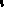 Brisbane City Plan 2014Amendment Package – Adoption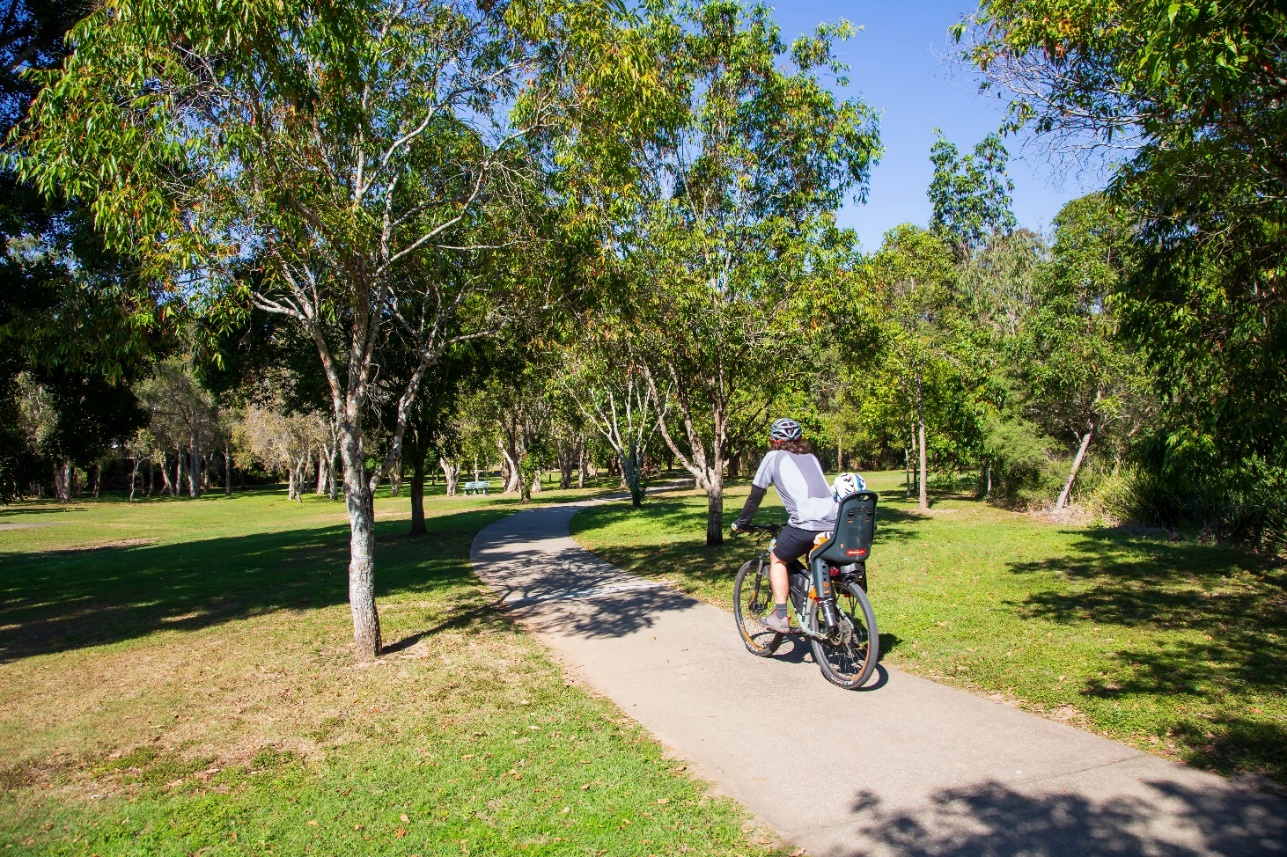 Table of Contents Part A: Explanatory NotesPurposeThe purpose of these explanatory notes is to provide context to the Bridgeman Downs neighbourhood plan amendment package detailed in Part B (the amendment package), including the key outcomes sought and the process undertaken to develop the neighbourhood plan. The explanatory notes are for information only and do not form part of the amendment package. IntroductionThe amendment package sets out the statutory amendments required to amend Brisbane City Plan 2014 (the planning scheme) to incorporate the Bridgeman Downs neighbourhood plan and undertake consequential amendments to the Bracken Ridge and district and McDowall-Bridgeman Downs neighbourhood plans. The amendment package contains two parts: this explanatory statement (for information only) (Part A), and the proposed statutory changes to the planning scheme (Part B).BackgroundBrisbane City Council (Council) has prepared the Bridgeman Downs neighbourhood plan to guide future development and coordinate land use and infrastructure over a 10-year period and beyond. This neighbourhood plan consequentially amends those parts of the Bracken Ridge and district neighbourhood plan and McDowall-Bridgeman Downs neighbourhood plan that reference parts of Bridgeman Downs. Once adopted, the neighbourhood plan will become part of the planning scheme.Council has developed the amendment package to amend the planning scheme, including planning scheme policies. The amendment forms a major amendment to the planning scheme as defined in the Planning Act 2016 (the Act) and has been prepared in accordance with the Minister’s Guidelines and Rules (the Guidelines). Council commenced the neighbourhood planning process in September 2019 and released a draft strategy for consultation in October 2020.  The draft strategy was available for community feedback from 19 October 2020 to 16 November 2020. Feedback from the community, including Community Planning Team  meetings, online survey and strategy responses, technical investigations and engagement with internal and external stakeholders was used in the preparation of the draft neighbourhood plan.Council endorsed the draft neighbourhood plan on 1 June 2021 and submitted the amendment to the Deputy Premier and Minister for State Development, Infrastructure, Local Government and Planning (the Minister) for State Interest Review. Prior to public consultation the neighbourhood plan was also amended to address conditions received from the Minister dated 21 October 2021.The amendment package was released for public consultation from 14 February 2022 to 28 March 2022. Following a review and analysis of the submissions received, updates were made to the amendment package, and it was submitted to the Queensland Government on 9 September 2022 for consideration. The Deputy Premier, Minister for State Development, Infrastructure, Local Government and Planning and Minister Assisting the Premier on Olympics Infrastructure (the Minister) advised on 15 November 2022 that, subject to a condition (as shown in Table 1 below), the amendment was approved for adoption in the planning scheme. Table 1: Minister’s conditionCommunity engagement The neighbourhood planning process involved a series of community engagement stages. A summary of the community engagement process is detailed in the following table.Table 2: Key community engagement summaryThe neighbourhood plan boundaryThe neighbourhood plan area comprises the suburb of Bridgeman Downs. The amendment package boundary overlaps with the existing Bracken Ridge and district neighbourhood plan and McDowall-Bridgeman Downs neighbourhood plan and consequential amendments to those existing neighbourhood plans are detailed in the amendment package.The neighbourhood plan boundary and precincts are outlined in Figure 1.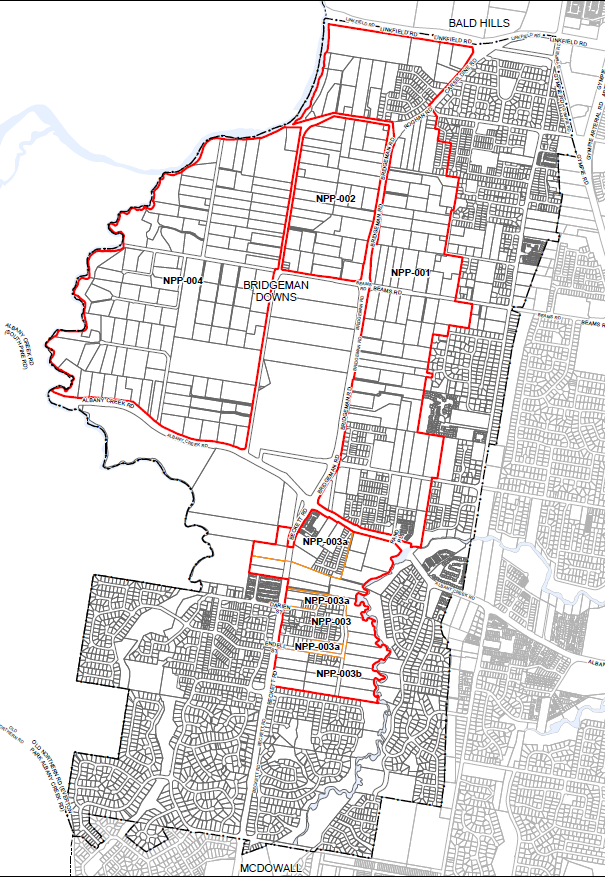 Figure 1: Bridgeman Downs neighbourhood plan boundary and precincts.PrecinctsNeighbourhood plans include precincts and may also include sub-precincts. Precincts have been identified to address or provide for particular land uses, character, infrastructure or other site characteristics (e.g. environmental values), and have a specific set of provisions to achieve those outcomes. Located within a precinct, sub-precincts are smaller portions of the overall precinct, and have more detailed provisions to achieve the intended land use outcomes. The draft plan proposes four precincts within the draft neighbourhood plan area. One of these precincts has sub-precincts. The proposed precincts are outlined in Figure 1 and also detailed in Part B of amendment package. These precincts provide specific guidance on the types of uses and development outcomes supported in these locations and include: NPP-001: Bridgeman Downs residential precinct; NPP-002: Roghan Road south precinct; NPP-003: Beckett Road precinct; NPP-003a: Residential living sub-precinct;  NPP-003b: Environmental living sub-precinct; andNPP-004: Albany Creek precinct.Key planning outcomesThe amendment package seeks to:confirm future development potential for residential and local centres that support the Suburban living area function as outlined in the Strategic framework of the planning scheme; provide for acreage and suburban lots that protect ecological values and contribute to the neighbourhood character of well separated houses in a bushland setting;ensure that multiple dwellings are not accommodated in the Low density residential zone;provide for buildings that create a distinctive subtropical character by ensuring that building design, spacing and orientation is responsive to the city’s climate;provide services and facilities to meet the needs of the existing and future community, such as parks, stormwater, sewer and other utilities;protect and enhance environmental and biodiversity values along Albany Creek, Cabbage Tree Creek, South Pine River and tributaries and east-west ecological corridors;ensure that development protects existing hydrology, creek geomorphology and provides stormwater quantity and quality management to protect and enhance waterway health;mitigate potential impacts arising from industrial (adjoining local government area), crematorium and high voltage power lines; and ensure that development provides for road, pedestrian and cycle networks that achieve integrated safe and legible connections. Amendment summaryThe proposed amendments can be viewed in Part B of this amendment package. For a summary of these amendments refer to the table below.Table 3: Amendment summaryConclusionThe neighbourhood planning process for Bridgeman Downs commenced in September 2019. The draft plan has considered a range of technical studies, feedback received from the community and stakeholders and proposes a range of changes to the planning scheme including a new Bridgeman Downs neighbourhood plan code, changes to zones, overlays and planning scheme policies.  Part B: Major amendment v28.00/2023 It is hereby certified that this is a true and correct copy of Brisbane City Plan 2014 Major Amendment v28.00/2023 made, in accordance with the Planning Act 2016, by Brisbane City Council.John CowieGeneral Manager City Planning and Economic DevelopmentBrisbane City CouncilPart 1	Amendment of Part 1 (About the planning scheme)1.1	Amendment of section 1.2 (Planning scheme components)Section 1.2 Planning scheme components, Table 1.2.2—Neighbourhood plans precincts and sub-precincts–‘’–omit, insert:‘’.Section 1.2 Planning scheme components, Table 1.2.2—Neighbourhood plans precincts and sub-precincts– insert:‘’.Section 1.2 Planning scheme components, Table 1.2.2—Neighbourhood plans precincts and sub-precincts–‘ Omit, insert:‘’.Part 2	Amendment of Part 5 (Tables of assessment)2.1	Amendment of section 5.9 (Categories of development and assessment—Neighbourhood plans)Section 5.9 Categories of development and assessment—Neighbourhood plans, Table 5.9.1—Neighbourhood plan categories of development and assessment changes– insert:‘’.Section 5.9 Categories of development and assessment—Neighbourhood plans, Table 5.9.1—Neighbourhood plan categories of development and assessment changes–‘’.omit, insert:‘’.Section 5.9 Categories of development and assessment—Neighbourhood plans, Table 5.9.9.A Bracken Ridge and district neighbourhood plan: material change of use–omit, insert:‘Table 5.9.9.A—Bracken Ridge and district neighbourhood plan: material change of use’Section 5.9 Categories of development and assessment—Neighbourhood plans, Table 5.9.83.A Bridgeman Downs neighbourhood plan: material change of use– insert: ‘Table 5.9.83.A—Bridgeman Downs neighbourhood plan: material change of use’.Section 5.9 Categories of development and assessment—Neighbourhood plans, Table 5.9.83.B Bridgeman Downs neighbourhood plan: reconfiguring a lot– insert: ‘Table 5.9.83.B—Bridgeman Downs neighbourhood plan: reconfiguring a lot’.Section 5.9 Categories of development and assessment—Neighbourhood plans, Table 5.9.83.C Bridgeman Downs neighbourhood plan: building work– insert: ‘Table 5.9.83.C—Bridgeman Downs neighbourhood plan: building work’.Section 5.9 Categories of development and assessment—Neighbourhood plans, Table 5.9.83.D Bridgeman Downs neighbourhood plan: operational work– insert: ‘Table 5.9.83.D—Bridgeman Downs neighbourhood plan: operational work’.Section 5.9 Categories of development and assessment—Neighbourhood plans, Table 5.9.40.A McDowall-Bridgeman Downs neighbourhood plan: material change of use–omit, insert: ‘Table 5.9.40.A—McDowall neighbourhood plan: material change of use’.Section 5.9 Categories of development and assessment—Neighbourhood plans, Table 5.9.40.B McDowall-Bridgeman Downs neighbourhood plan: reconfiguring a lot–omit, insert: ‘Table 5.9.40.B—McDowall neighbourhood plan: reconfiguring a lot’.Section 5.9 Categories of development and assessment—Neighbourhood plans, Table 5.9.40.C McDowall-Bridgeman Downs neighbourhood plan: building work–omit, insert: ‘Table 5.9.40.C—McDowall neighbourhood plan: building work’.Section 5.9 Categories of development and assessment—Neighbourhood plans, Table 5.9.40.D McDowall-Bridgeman Downs neighbourhood plan: operational work–omit, insert: ‘Table 5.9.40.D—McDowall neighbourhood plan: operational work’.Part 3	Amendment of Part 7 (Neighbourhood plans)3.1	Amendment of section 7.1 (Preliminary)Section 7.1 Neighbourhood plans, 7.1.1–Neighbourhood plan codes– insert:‘’.Section 7.1 Neighbourhood plans, 7.1.1–Neighbourhood plan codes–omit, insert:‘’.3.2	Amendment of section 7.2 (Neighbourhood plan codes)Section 7.2 Neighbourhood plans, 7.2.2.3. Bracken Ridge and district neighbourhood plan code–omit, insert:‘7.2.2.3 Bracken Ridge and district neighbourhood plan code7.2.2.3.1 ApplicationThis code applies to assessing a material change of use, reconfiguring a lot, operational work or building work in the Bracken Ridge and district neighbourhood plan area if:assessable development where this code is an applicable code identified in the assessment benchmarks column of a table of assessment for a neighbourhood plan (section 5.9); orimpact assessable development.Land in the Bracken Ridge and district neighbourhood plan area is identified on the NPM-002.3 Bracken Ridge and district neighbourhood plan map and includes the following precincts:Carseldine residential precinct (Bracken Ridge and district neighbourhood plan/NPP-001);Taigum residential precinct (Bracken Ridge and district neighbourhood plan/NPP-002);West Aspley residential precinct (Bracken Ridge and district neighbourhood plan/NPP-003);Relocatable home parks precinct (Bracken Ridge and district neighbourhood plan/NPP-004);Bracken Ridge east precinct (Bracken Ridge and district neighbourhood plan/NPP-005);Bald Hills village centre precinct (Bracken Ridge and district neighbourhood plan/NPP-006);Zillmere industrial precinct (Bracken Ridge and district neighbourhood plan/NPP-007);Gawain Road centre precinct (Bracken Ridge and district neighbourhood plan/NPP-008);Bald Hills precinct (Bracken Ridge and district neighbourhood plan/NPP-009);North Bald Hills precinct (Bracken Ridge and district neighbourhood plan/NPP-010);Bracken Ridge Road precinct (Bracken Ridge and district neighbourhood plan/NPP-011);North Bracken Ridge precinct (Bracken Ridge and district neighbourhood plan/NPP-012);Zillmere centre precinct (Bracken Ridge and district neighbourhood plan/NPP-013).Note—The following purpose, overall outcomes, performance outcomes and acceptable outcomes comprise the assessment benchmarks of this code.Editor's note–Part of the neighbourhood plan area is covered by the Fitzgibbon priority development area which Economic Development Queensland is responsible for planning under the Economic Development Act 2012.When using this code, reference should be made to section 1.5, section 5.3.2 and section 5.3.3.Note –This neighbourhood plan includes a table of assessment with variations to categories of development and assessment. Refer to Table 5.9.9.A, Table 5.9.9.B, Table 5.9.9.C, and Table 5.9.9.D.PurposeThe purpose of the Bracken Ridge and district neighbourhood plan code is to provide finer grained planning at a local level for the Bracken Ridge and district neighbourhood plan area.The purpose of the Bracken Ridge district neighbourhood plan code will be achieved through overall outcomes including overall outcomes for each precinct of the neighbourhood plan area.The overall outcomes for the neighbourhood plan area are:Development creates functional and integrated communitiesLand subject to development constraints or character or environmental values indicated in a figure in this neighbourhood plan code or shown on an overlay map is protected from inappropriate development to maintain its character, natural and ecological significance.Development protects and enhances biodiversity, native habitat and fauna movement.Open space, parks and recreational facilities meet the needs of the community and are located in accessible locations that are well connected within the neighbourhood plan area.Development in a potential development area addresses the location of the land, availability of services, environmental constraints, amenity, and existing patterns of development, to ensure an integrated development outcome.Residential development provides for a mix of housing types, styles and densities.Note—Densities and yields are to be calculated excluding parts of the site that are not within a potential development area. These include areas with development constraints or character or environmental values identified in overlay maps. Yields and maximum gross floor area for multiple dwellings and dual occupancy are to be calculated across the potential development area including all access ways and roads respectively.Multiple dwellings are not accommodated in the Low density residential zone, including where in a precinct or potential development area.Pedestrian and cyclist paths provide safe and legible connections between residential areas and key destinations including centres, community facilities, major parks and conservation reserves, and public transport nodes.Development is of a height, scale and form which is consistent with the amenity and character, community expectations and infrastructure assumptions intended for the relevant precinct, sub-precinct or site and is only developed at a greater height, scale and form where there is both a community need and economic need for the development.Carseldine residential precinct (Bracken Ridge and district neighbourhood plan/NPP-001) overall outcome is:Development in the Emerging community zone between Gympie Road and Dorville Road is for residential uses in accordance with Figure b.Taigum residential precinct (Bracken Ridge and district neighbourhood plan/NPP-002) overall outcomes are:Development in the Emerging community zone is in accordance with Figure c.Future development of the retirement facility land on Handford Road and Roghan Road includes a public road that allows for integration with the surrounding community including access to community services, shopping and other facilities.A neighbourhood centre is intended at the junction of Handford Road and Roghan Road to serve the retail, commercial, entertainment, community uses and other needs of the local community.Business and centre activities do not expand outside of this identified neighbourhood centre.Retirement facilities are located along significant public transport routes near the Taigum centre.Multiple dwellings are accommodated within the precinct, where not in the Low density residential zone, and may be up to 5 storeys where located on sites greater than 1.5ha and building siting, landscaping, vehicle movements and the relationship to adjacent sites can be effectively managed. Refer to Figure c.West Aspley residential precinct (Bracken Ridge and district neighbourhood plan/NPP-003) overall outcome is:The precinct has well-integrated low density residential development that protects and enhances the environmental and recreation values of Cabbage Tree Creek. Refer to Figure d.Relocatable home parks precinct (Bracken Ridge and district neighbourhood plan/NPP-004) overall outcomes are:Relocatable home parks that provide affordable housing and short-term tourist accommodation remain in this precinct.Redevelopment for other than relocatable home parks uses includes affordable housing for low-income households.Bracken Ridge east precinct (Bracken Ridge and district neighbourhood plan/NPP-005) overall outcome is:Development protects habitat and biodiversity values including wetland and waterway corridors that support safe fauna movement from the Deagon wetlands to Cabbage Tree Creek.Bald Hills village centre precinct (Bracken Ridge and district neighbourhood plan/NPP-006) overall outcomes are:Bald Hills village functions as a neighbourhood centre catering for the convenience, service, bar and hotel and food and drink outlet needs of the community.The centre includes a safe, pedestrian-friendly street shopping environment and places for people to meet and interact.Development is contained within the existing village centre boundary, minimises impacts on surrounding residential amenity and maintains and enhances the existing character streetscape.Zillmere industrial precinct (Bracken Ridge and district neighbourhood plan/NPP-007) overall outcomes are:This precinct provides a source of local employment through industry activities.Industrial development and associated activities are managed to mitigate impacts on residents in the surrounding area.The Queensland Government is encouraged to complete the pedestrian and cycle access link between Carseldine and Zillmere railway stations in future development of the State-controlled land in Pineapple Street.Gawain Road centre precinct (Bracken Ridge and district neighbourhood plan/NPP-008) overall outcomes are:This precinct functions as a neighbourhood centre catering for the needs of the local community.Development of the centre is contained within the existing centre.Development minimises impacts on surrounding residential amenity, and maintains and enhances the existing low density residential streetscape.Development provides a safe, pedestrian-friendly street shopping environment that is well connected to Harold Dean Park and provides spaces that support social interaction and community uses.The precinct includes a mix of centre activities and community facilities along with multiple dwellings that can provide for a variety of housing options.Bald Hills precinct (Bracken Ridge and district neighbourhood plan/NPP-009) overall outcomes are:Areas of unserviced land in Bald Hills as indicated in Figure a do not accommodate urban development until such time as the Pine Rivers North and Pine Rivers South key resource areas (KRA 59 and KRA 60 respectively) are amended or deleted from the SPP.Note—Refer to the Extractive resources overlay code for details of separation areas and buffers that apply to provide a suitable distance between incompatible uses to ameliorate impacts.No development than otherwise permitted in the Rural zone will be supported until flooding impacts, local infrastructure provision and biodiversity issues have been sufficiently resolved through a comprehensive structure plan that addresses the following elements:provision of a road network that is interconnected with the established road hierarchy and minimises the number of vehicular entry points to Linkfield Connection Road and Gympie Road;provision of pedestrian and bicycle pathway connections to local destinations including the Bald Hills railway station to the north and recreation and sporting facilities to the east;connection to the Cabbage Tree Creek sewerage catchment system using gravity feed without relying on pressurised sewer pipelines;an interface between land to be developed and land to be conserved as open space that is delineated by a public road allowing for surveillance opportunities and enhanced public safety;development outcomes that are compatible with established uses and do not result in increased hazard risk;provision of a corridor park along the South Pine River catchment that contributes to community life and identity with the provision of conveniently located active open space and recreation opportunities, including pedestrian paths and bikeways and that actively manages waterway corridors, wetlands and vegetation areas.Note—A structure plan prepared in accordance with the Structure planning planning scheme policy can assist in demonstrating achievement of this overall outcome.North Bald Hills precinct (Bracken Ridge and district neighbourhood plan/NPP-010) overall outcome is:No development than is otherwise permitted in the Rural zone is accommodated due to a lack of infrastructure.Bracken Ridge Road precinct (Bracken Ridge and district neighbourhood plan/NPP-011) overall outcomes are:This precinct is to be redeveloped for low density residential uses in accordance with Figure g.A sport and recreation area is located at the eastern end of the precinct to cater for a range of sporting activities, in accordance with Figure g.Development provides a landscaped buffer to the Gateway Motorway and Tinchi Tamba Wetlands and adequately mitigates noise impacts generated by the Gateway Motorway.Council-owned land at 401 Bracken Ridge Road being part of Lot 194 on RP208282 is potentially developable in conjunction with adjoining lots.North Bracken Ridge precinct (Bracken Ridge and district neighbourhood plan/NPP-012) overall outcomes are:The area immediately to the east of Bald Hills Creek sited between Forestlea Street and the Tinchi Tamba Wetlands serves as a buffer between residential development and the Tinchi Tamba Wetlands, in accordance with Figure h.Only uses that align with the Rural zone criteria for this area are accommodated. No further reconfiguration or development of other urban uses occurs in this part of the precinct due to constraints including flooding, environmental values, waterway corridors and proximity to the Gateway Motorway.Development in the emerging community development area located between Rainwood Street and the Gateway Motorway is in accordance with Figure h and includes a landscape buffer to the Gateway Motorway and mitigates noise impacts generated by the Gateway Motorway.Zillmere centre precinct (Bracken Ridge and district neighbourhood plan/NPP-013) overall outcomes are:Development provides ground-level active frontages with visual connections between interior and outdoor spaces such as shop entrances and display windows and incorporates attractive landscaping, lighting and pedestrian shelter such as awnings.Existing traditional building facades along street frontages are maintained.Development west of Handford Road incorporates ‘timber and tin’ materials and is designed to complement the established traditional character of the area.Development is designed to complement the use of the centre for special events, and building design, orientation and landscaping of corner sites on the intersection of Zillmere Road and Handford Road contribute to the visual significance of this intersection.Combined pedestrian and vehicular shared spaces, as shown in Figure i, are located off the public street network and include car parking areas, driveways and pedestrian-friendly environments that effectively integrate with centre development.Clearly legible pedestrian links such as laneways or arcades are well integrated within the centre in order to connect combined pedestrian and vehicular spaces to Zillmere Road and Handford Road, in accordance with Figure i.7.2.2.3.3Performance outcomes and acceptable outcomesTable 7.2.2.3.3.A— Performance outcomes and acceptable outcomesTable 7.2.2.3.3.B—Maximum building height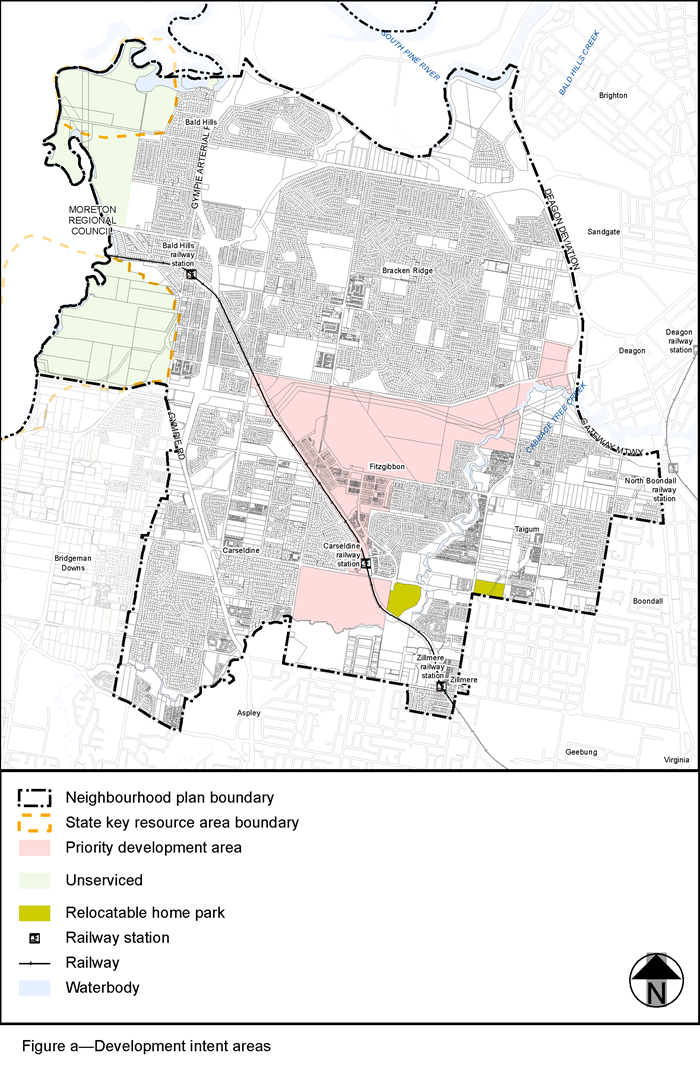 View the high resolution of Figure a—Development intent areas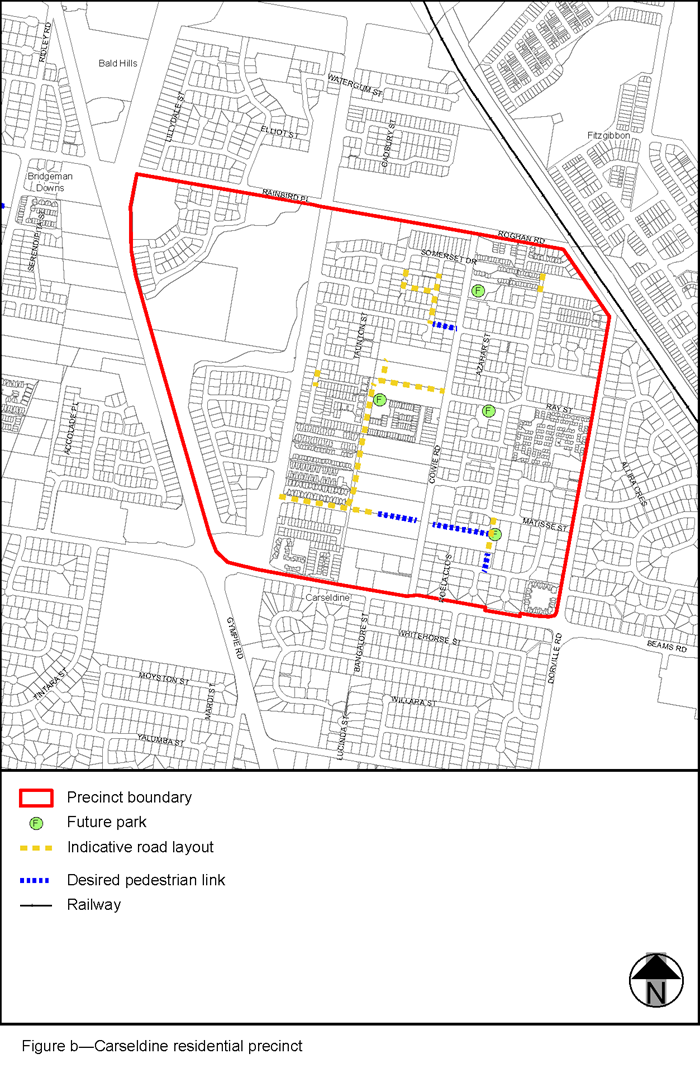 View the high resolution of Figure b—Carseldine residential precinct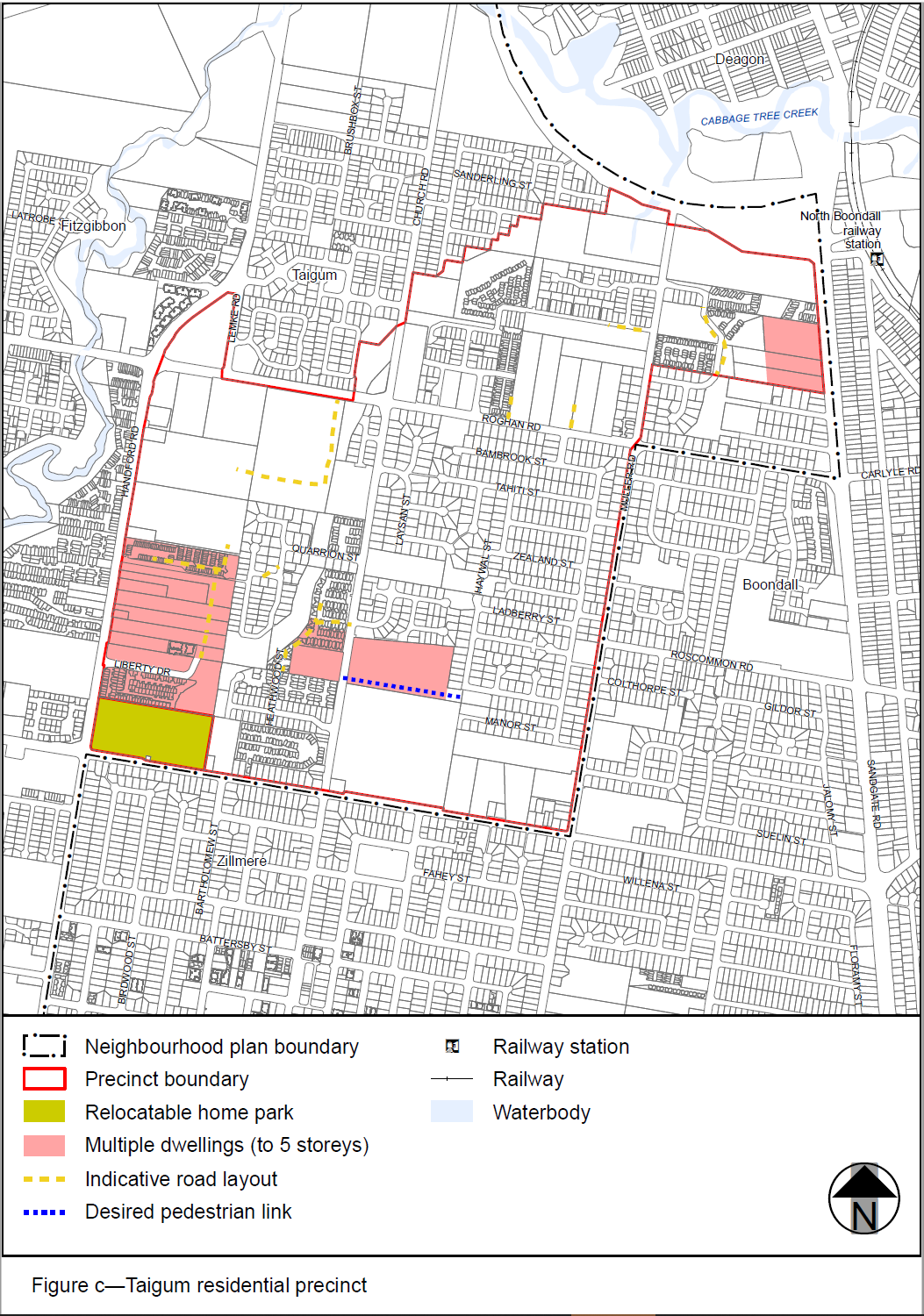 View the high resolution of Figure c—Taigum residential precinct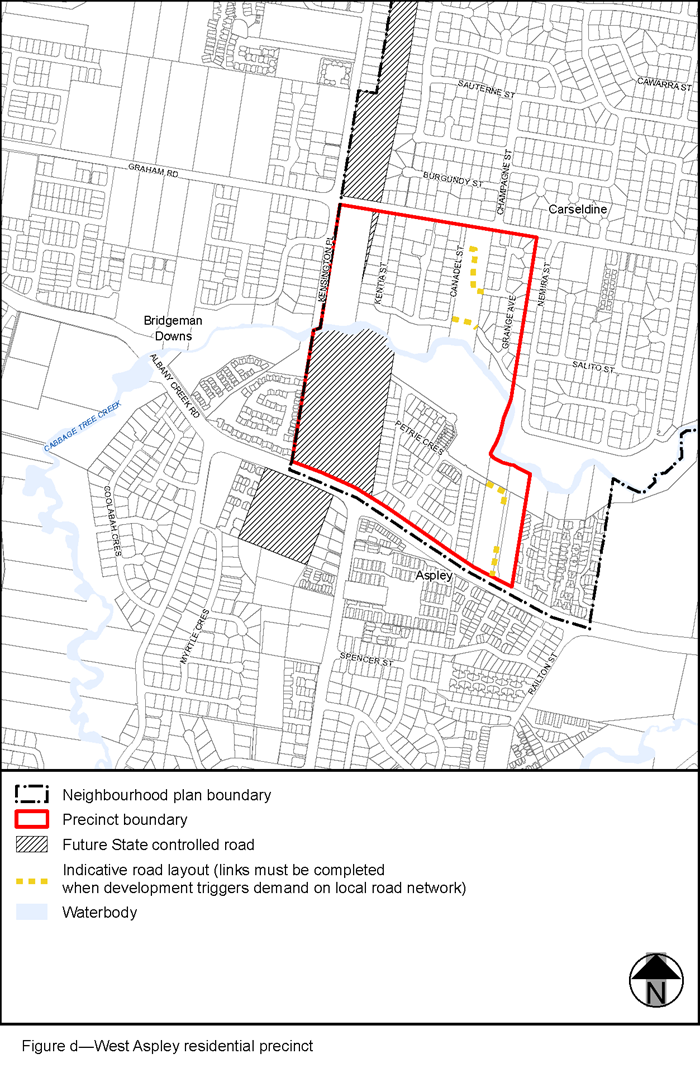 View the high resolution of Figure d—West Aspley residential precinct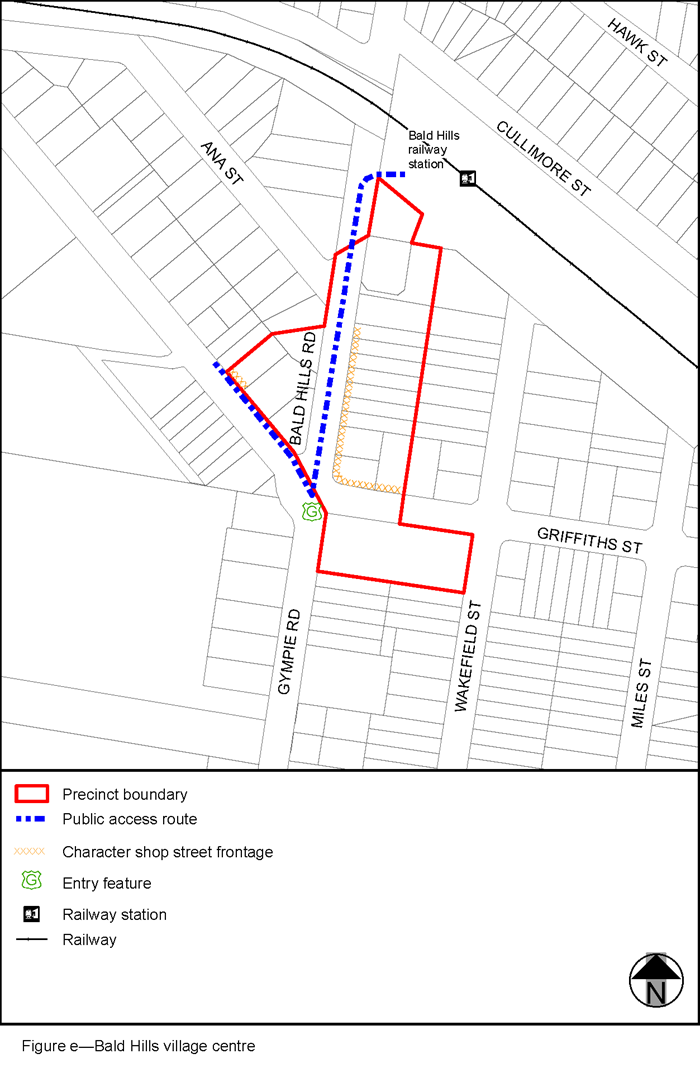 View the high resolution of Figure e—Bald Hills village centre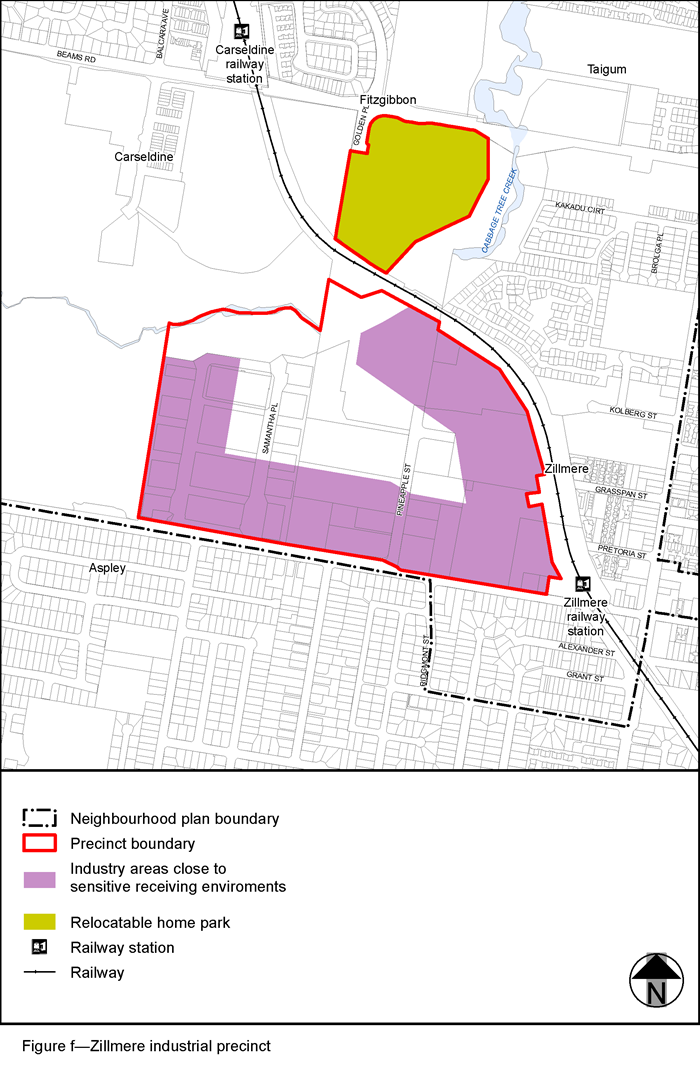 View the high resolution of Figure f—Zillmere industrial precinct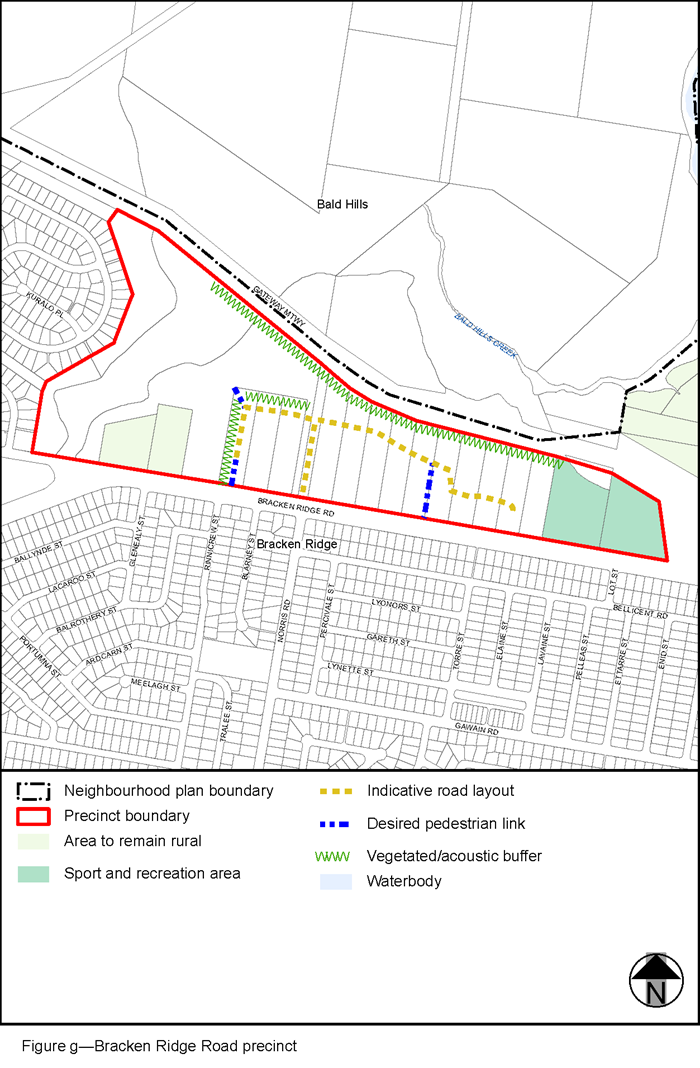 View the high resolution of Figure g—Bracken Ridge Road precinct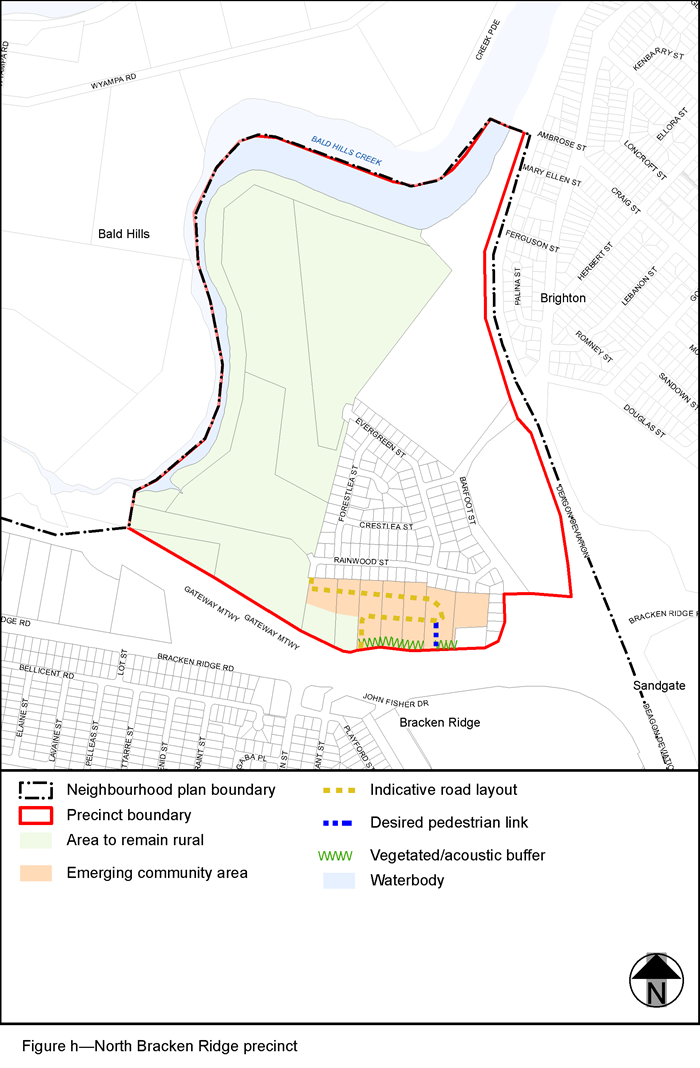 View the high resolution of Figure h—North Bracken Ridge precinct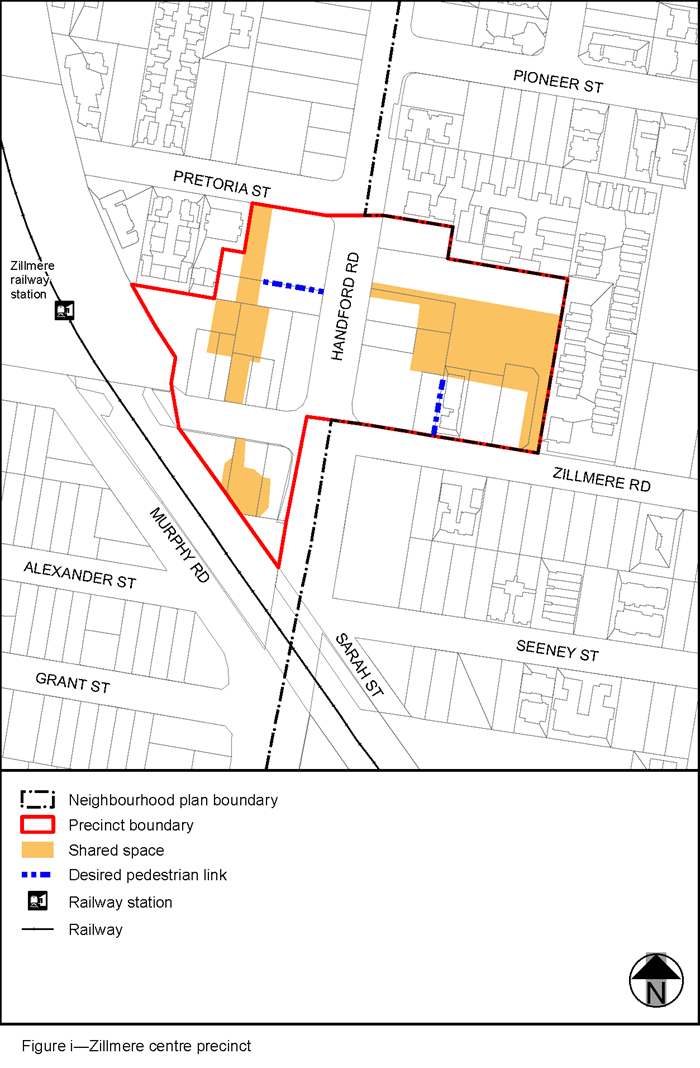 View the high resolution of Figure i—Zillmere centre precinct Note—Locations identified for multiple dwellings in Figure d applies only to land in the Emerging community zone. Multiple dwellings are not accommodated in the Low density residential zone.Section 7.2 Neighbourhood plans, 7.2.2.5. Bridgeman Downs neighbourhood plan code–insert:‘7.2.2.5 Bridgeman Downs neighbourhood plan code7.2.2.5.1 ApplicationThis code applies to assessing a material change of use, reconfiguring a lot, operational work or building work in the Bridgeman Downs neighbourhood plan area if:assessable development where this code is an applicable code identified in the assessment benchmarks column of a table of assessment for a neighbourhood plan (section 5.9); orimpact assessable development.Land in the Bridgeman Downs neighbourhood plan area is identified on the NPM-002.5 Bridgeman Downs neighbourhood plan map and includes the following precincts:Bridgeman Downs residential precinct (Bridgeman Downs neighbourhood plan/NPP-001);Roghan Road south precinct (Bridgeman Downs neighbourhood plan/NPP-002);   Beckett Road precinct (Bridgeman Downs neighbourhood plan/NPP-003):  Residential living sub-precinct (Bridgeman Downs neighbourhood plan/NPP-003a);  Environmental living sub-precinct (Bridgeman Downs neighbourhood plan/NPP-003b);  Albany Creek precinct (Bridgeman Downs neighbourhood plan/NPP-004).  When using this code, reference should be made to section 1.5, section 5.3.2 and section 5.3.3.  Note—The following purpose, overall outcomes, performance outcomes and acceptable outcomes comprise the assessment benchmarks of this code.  Note—This neighbourhood plan includes a table of assessment with variations to categories of development and assessment. Refer to Table 5.9.83.A, Table 5.9.83.B, Table 5.9.83.C and Table 5.9.83.D.  7.2.2.5.2 PurposeThe purpose of the Bridgeman Downs neighbourhood plan code is to provide finer grained planning at a local level for the Bridgeman Downs neighbourhood plan area.  The purpose of the Bridgeman Downs neighbourhood plan code will be achieved through overall outcomes including overall outcomes for each precinct of the neighbourhood plan area.  The overall outcomes for the neighbourhood plan area are: Development is characterised by low density housing on acreage and suburban lots that contribute to the neighbourhood character of well separated houses in a bushland setting.Multiple dwellings are not accommodated in the Low density residential zone, including where in a precinct or a potential development area.Non-residential uses (except for a community use) are not accommodated in the Emerging community zone or Environmental management zone, including where in a precinct or a potential development area.Development is of a height, bulk, scale, form and density which is consistent with the amenity and character, community expectations and infrastructure assumptions intended for the relevant precinct and site.Development reinforces a distinctive subtropical character by ensuring that building design, spacing and orientation are responsive to the city’s climate.Development in a potential development area identified in Figure a achieves an integrated development outcome by responding to the availability of infrastructure and services, environmental constraints, industrial hazards, amenity and existing patterns of development.Land subject to ecological or waterway values as specified in an overlay map or Figure a, or containing significant vegetation, is protected from inappropriate development in order to maintain its natural and ecological significance.Development protects and enhances ecological features and corridors, including biodiversity, native habitat and safe fauna movement along all tributaries of Albany Creek, Cabbage Tree Creek and South Pine River, and the east-west ecological corridors between Cabbage Tree Creek and Albany Creek, in the area south of Albany Creek Road as identified in Figure a.Development minimises impacts to existing hydrology, creek geomorphology and provides stormwater quantity and quality management to protect and enhance waterway health.Development is carried out in an orderly sequence, consistent with the availability of infrastructure and services. Development that brings forward a requirement for new infrastructure only occurs if that infrastructure is provided as part of a development.Open space, parks and community facilities meet the needs of the community and are located in safe and accessible locations that are well connected.Development provides for road, pedestrian and cycle networks that achieve integrated safe and legible connections, between residential areas and key destinations including centres, community facilities, parks and open space and public transport.  Development in the Bridgeman Downs residential precinct (NPP-001), Roghan Road south precinct (NPP-002), Albany Creek precinct (NPP-004) or Cemetery zone precinct of the Community facility zone ensures that sensitive uses are not impacted by industrial activities (including air, odour and noise impacts), including impacts from the adjoining local government area or crematorium uses.Development in the Bridgeman Downs residential precinct (NPP-001) or Albany Creek precinct (NPP-004) mitigates the visual impact of the existing high voltage powerlines through building orientation and use of vegetated buffers or screening. Bridgeman Downs residential precinct (Bridgeman Downs neighbourhood plan/NPP-001) overall outcomes are:  Development provides low density residential uses on suburban lots which facilitates well separated houses and vegetated backyards and protects and enhances ecological, waterway and landscape values.Development is limited to potential development areas identified in Figure a and provides for low density residential uses on a minimum lot size of 500m2 and 700m2 for a rear lot and not exceeding 18 dwellings per hectare.Note—Development for residential uses with lots smaller than the lot size stated for the Bridgeman Downs residential precinct (Bridgeman Downs neighbourhood plan/NPP-001) is not supported.A single, consolidated and centrally located new neighbourhood centre is provided in the area north of Graham Road and south of Roghan Road to serve the local retail, commercial and community needs of existing and future residents, subject to demonstrating an economic and community need.Development provides for the continued function of the north-south ecological corridor across Roghan Road.Roghan Road south precinct (Bridgeman Downs neighbourhood plan/NPP-002) overall outcomes are:  Development in the low density residential uses - dwelling house potential development area provides for large suburban lots which protect and enhance ecological, waterway and landscape values.Development is limited to potential development areas identified in Figure a and provides for low density residential uses on a minimum lot size of 700m2 and average lot size of 1,000m2 and not exceeding 12 dwellings per hectare.Note—Development for residential uses with lots smaller than the lot size stated for the Roghan Road south precinct (Bridgeman Downs neighbourhood plan/NPP-002) is not supported.Beckett Road precinct (Bridgeman Downs neighbourhood plan/NPP-003) overall outcomes are:  Development provides for the continued function of the east-west ecological corridor between Cabbage Tree Creek and Albany Creek, in the area south of Albany Creek Road as identified in Figure a.Residential living sub-precinct (Bridgeman Downs neighbourhood plan/NPP-003a) overall outcomes are:  Development provides low density residential uses on suburban lots which facilitates well separated houses and vegetated backyards, protects and enhances ecological, waterway and landscape values;Development  is limited to potential development areas identified in Figure a and provides for low density residential uses on a minimum lot size of 400m2 and 600m2 for a rear lot and not exceeding 20 dwellings per hectare.  Note—Development for residential uses with lots smaller than the lot size stated for the Residential living sub-precinct (Bridgeman Downs neighbourhood plan/NPP-003a) is not supported.Environmental living sub-precinct (Bridgeman Downs neighbourhood plan/NPP-003b) overall outcome is:  Development maintains dwelling houses on large acreage lots at a very low density to minimise impacts on and disturbance of ecological features, waterway corridors and preserve landscape values;Albany Creek precinct (Bridgeman Downs neighbourhood plan/NPP-004) overall outcomes are:  Development maintains dwelling houses on large acreage lots to preserve character and landscape amenity and minimise impact on and disturbance of ecological features and waterway corridors. Land in this precinct is not intended to be developed for urban purposes (other than those uses permitted in the Rural zone).Development provides for the continued function of the north-south ecological corridor located at the southern end of Albany Creek Road.   Note–A minimum lot size of 10ha applies to reconfiguration of a lot for lands in the Rural zone as specified in Table 9.4.10.3.B of the Subdivision code.7.2.2.5.3 Performance outcomes and acceptable outcomes  Table 7.2.2.5.3.A – Performance outcomes and acceptable outcomes  Table 7.2.2.5.3.B—Lot criteriaNote—Minimum lot size is calculated: including the land area of an easement in favour of Council or truncation to be dedicated as road at the time the lot is created, provided the minimum rectangle dimension is accommodated within the balance area of the lot.excluding the access way to a rear lot or the area of any easement that also serves as an access way.Note—Residential development densities and yields are to be calculated including all access ways and roads but excluding parts of the site that are not within a potential development area. Additional exclusions include, but are not limited to, constraints identified in overlay maps and precinct figures. Note—Development with lots smaller than the lot size stated in this neighbourhood plan is not supported. 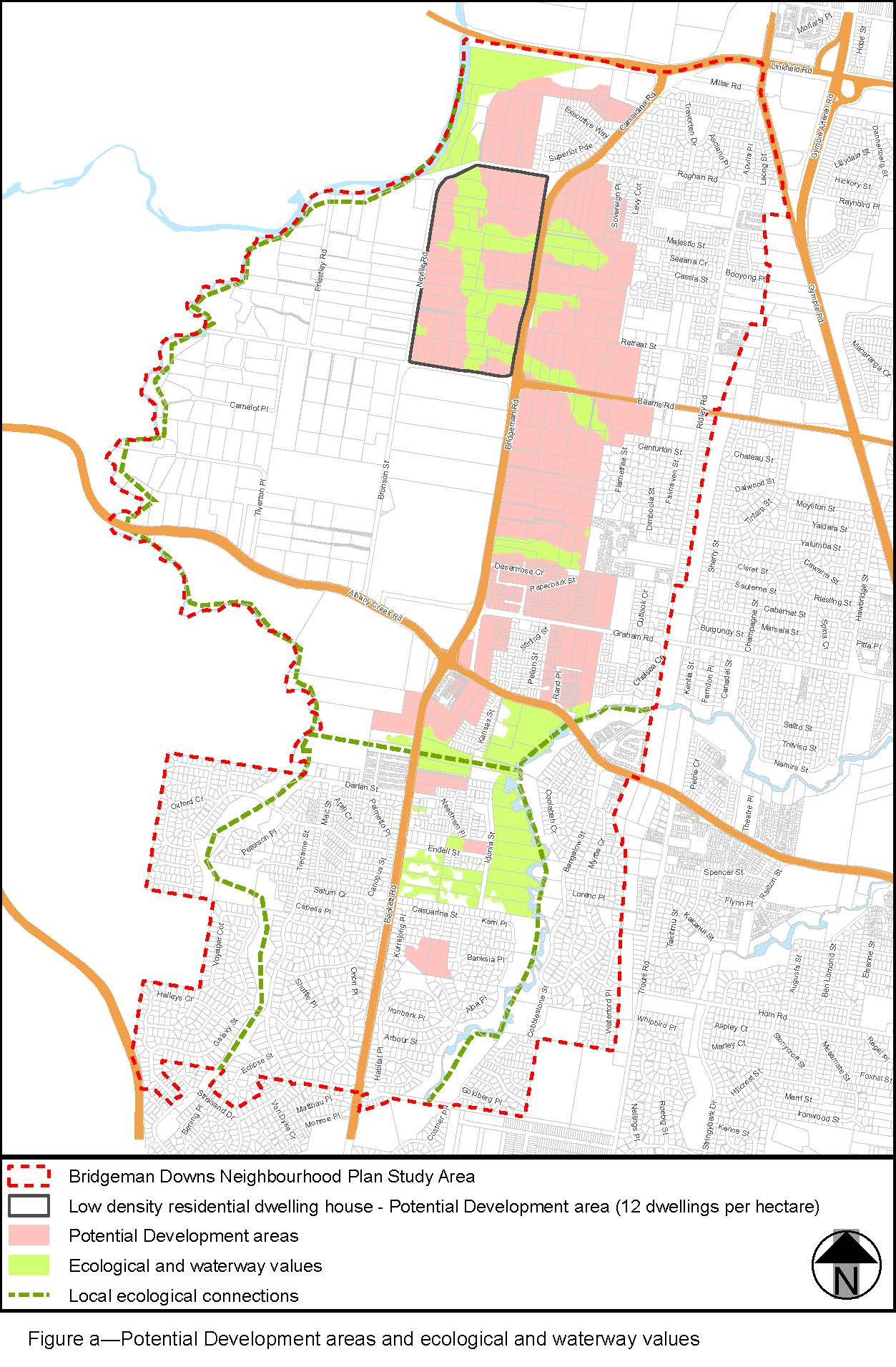 View the high resolution of Figure a—Potential development areas and ecological and waterway values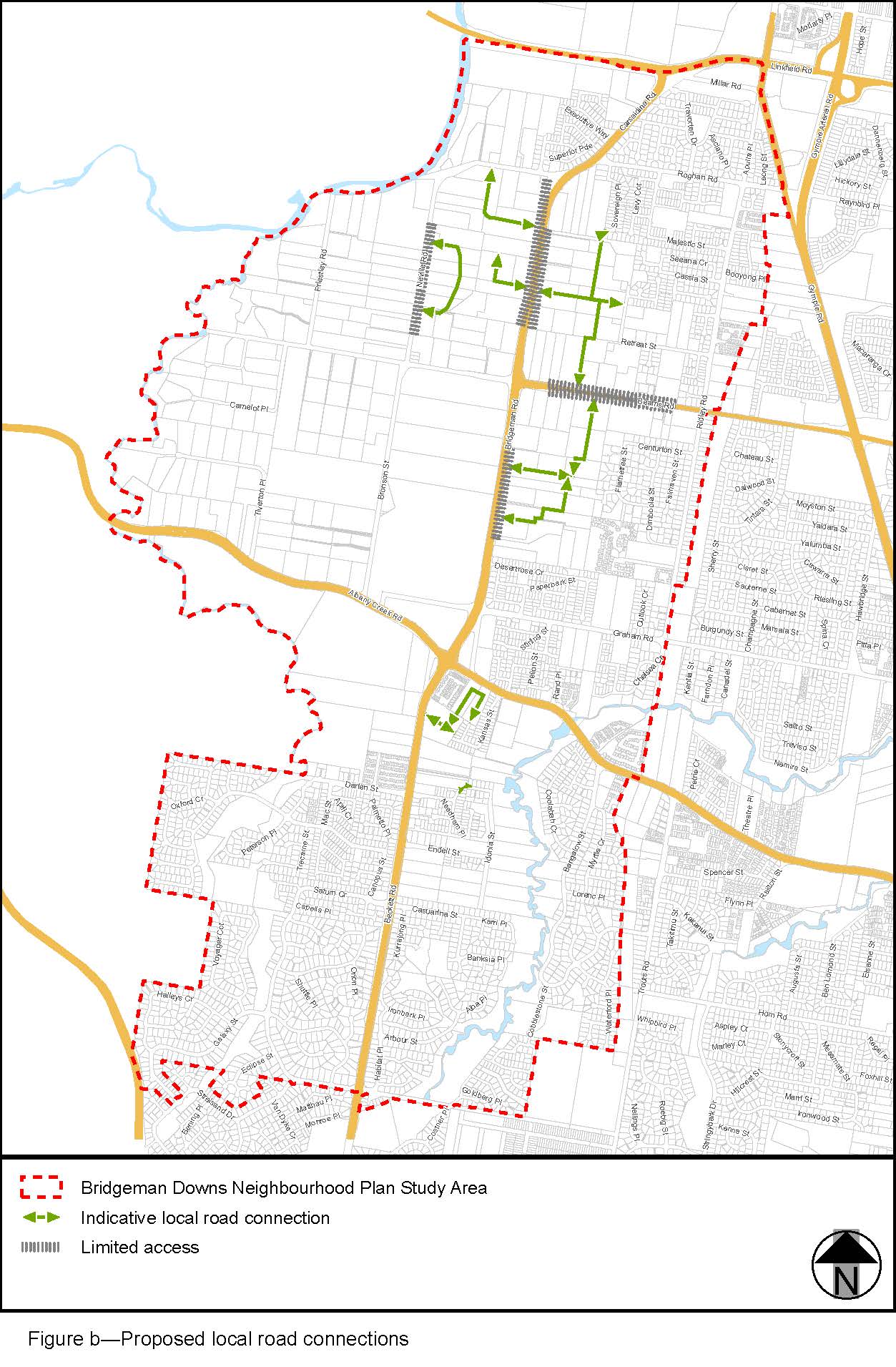 View the high resolution of Figure b—Proposed local road connections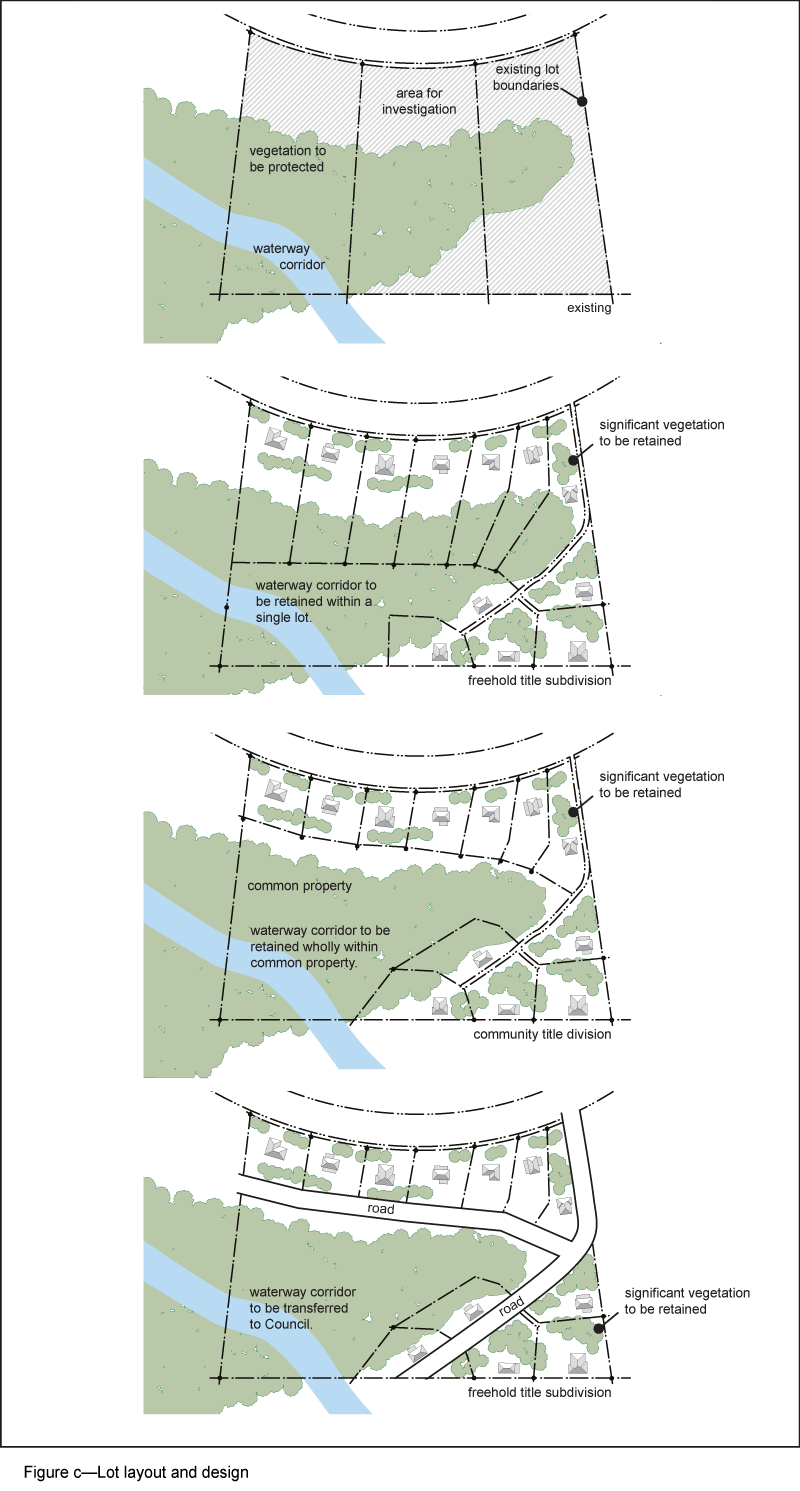 View the high resolution of Figure c—Lot layout and design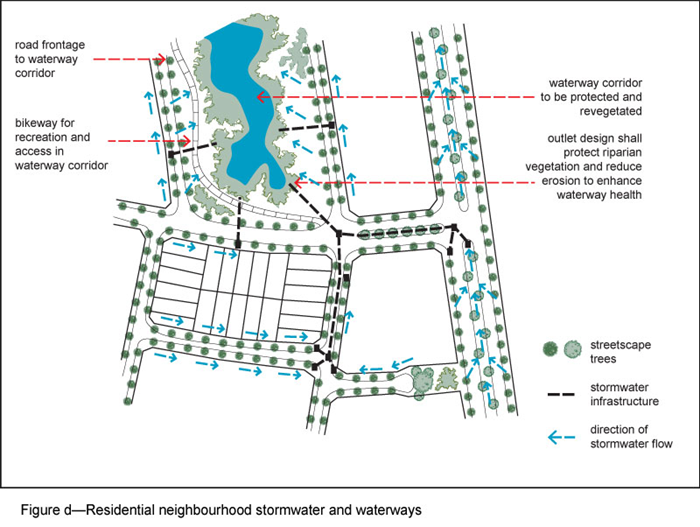 View the high resolution of Figure d—Residential neighbourhood stormwater and waterways’Section 7.2 Neighbourhood plans, 7.2.13.1. McDowall-Bridgeman Downs neighbourhood plan code–omit, insert:‘7.2.13.1 McDowall neighbourhood plan code7.2.13.1.1 ApplicationThis code applies to assessing a material change of use, reconfiguring a lot, operational work or building work in the McDowall neighbourhood plan area if:assessable development where this code is an applicable code identified in the assessment benchmarks column of a table of assessment for a neighbourhood plan (section 5.9); orimpact assessable development.Land in the McDowall neighbourhood plan area is identified on the NPM-013.1 McDowall neighbourhood plan map.When using this code, reference should be made to section 1.5, section 5.3.2 and section 5.3.3.Note—The following purpose, overall outcomes, performance outcomes and acceptable outcomes comprise the assessment benchmarks of this code.Note—This neighbourhood plan includes a table of assessment. Refer to Table 5.9.40.A, Table 5.9.40.B, Table 5.9.40.C and Table 5.9.40.D.7.2.13.1.2 PurposeThe purpose of the McDowall neighbourhood plan code is to provide finer grained planning at a local level for the McDowall neighbourhood plan area.The purpose of the McDowall neighbourhood plan code will be achieved through overall outcomes.The overall outcomes for the neighbourhood plan area are:Development creates functional and integrated communities.Land subject to development constraints, character or environmental values specified in Figure a or shown on an overlay map is protected from inappropriate development in order to maintain its character, natural and ecological significance.Open space, parks and recreational facilities meet the needs of the community and are located in accessible locations that are well connected within the neighbourhood plan area.Residential development provides for a mix of housing types, styles and densities.Note—Development in a potential development area specified in Figure a addresses the location of the land, availability of services, environmental constraints, amenity, and existing patterns of development to ensure an integrated development outcome.Note—Densities and yields for residential development are to be calculated excluding parts of the site that are not within a potential development area. These include areas with development constraints or character or environmental values identified in overlay maps. Yields and maximum gross floor area for multiple dwellings and dual occupancy are to be calculated across the potential development area including all access ways and roads respectively.Multiple dwellings are not accommodated in the Low density residential zone, including where in a potential development area.Land in the Emerging community zone in a potential development area:includes a mix of larger lot sizes, retains existing vegetation and minimises development in vegetated or other scenically important areas;has a built form no greater than 2 storeys in height;locates higher density development in the cleared parts of this area and comprises clusters of development surrounded by a high proportion of landscaping and open space.Neighbourhood centres identified in the neighbourhood plan serve the retail, commercial, community and service needs of the local community. Centre activities do not expand outside the sites already included in a zone in the centre zones category.7.2.13.1.3 Performance outcomes and acceptable outcomesTable 7.2.13.1.3—Performance outcomes and acceptable outcomes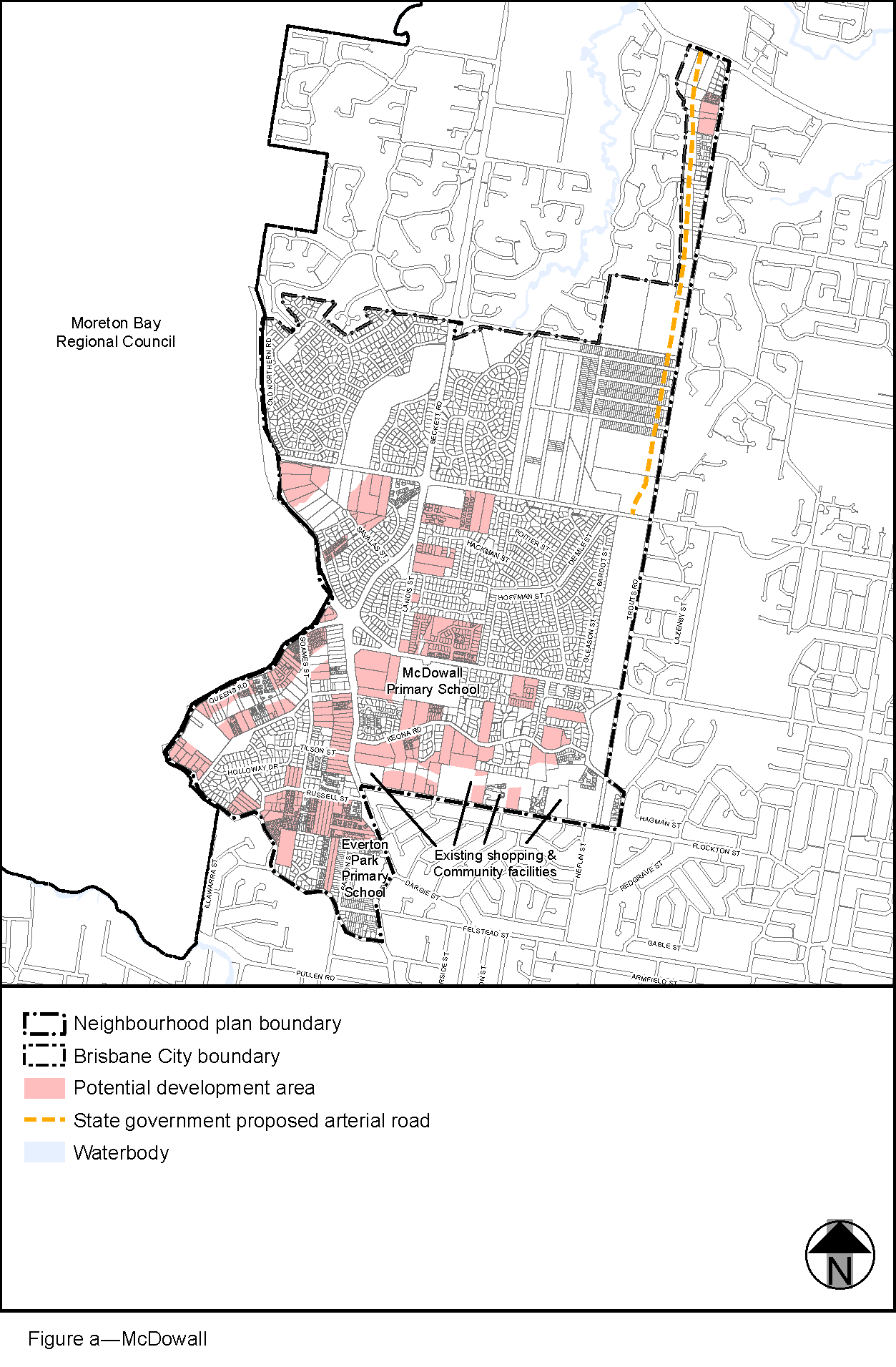 View the high resolution of Figure a—McDowall’Part 4	Amendment of Part 8 (Overlays)4.1	Amendment to section 8.2.19 (Significant landscape tree overlay code)Section 8.2.19 Significant landscape tree overlay code, Table 8.2.19.3.C—Significant landscape trees in specific locations sub category –Insert rows in ‘Bridgeman Downs’ section before 181 Graham Road:‘‘.Section 8.2.19 Significant landscape tree overlay code, Table 8.2.19.3.C—Significant landscape trees in specific locations sub category –Insert rows in ‘Bridgeman Downs’ section after 181 Graham Road: ‘’.Part 5	Amendment of Schedule 2 (Mapping)5.1	Amendment to SC2.2 (Zone maps)Schedule 2 Mapping, SC2.2 Zone maps, ZM-001 (Tiles 5 and 12)–omit, insert: SC2.2 Zone Maps, ZM-001 (Tiles 5 and 12)–refer to supplement 1a and 1b. 5.2	Amendment to SC2.2 - Table SC2.2.1 (Zone maps)Schedule 2 Mapping, SC2.2 Zone maps, Table SC2.2.1—Zone Maps–insert after Gazettal date, <<date>>:‘ ’–5.3	Amendment to SC2.3 (Neighbourhood plan maps)Schedule 2 Mapping, SC2.3 Neighbourhood plan maps, NPM-002.3 Bracken Ridge and district neighbourhood plan map–omit, insert: NPM-002.3 Bracken Ridge and district neighbourhood plan map - refer to Supplement 1c.Schedule 2 Mapping, SC2.3 Neighbourhood plan maps, NPM-002.5 Bridgeman Downs neighbourhood plan map–omit, insert: NPM-002.5 Bridgeman Downs neighbourhood plan map - refer to Supplement 1d.Schedule 2 Mapping, SC2.3 Neighbourhood plan maps, NPM-013.1 McDowall-bridgeman Downs neighbourhood plan map–omit, insert: NPM-013.1 McDowall neighbourhood plan map - refer to Supplement 1e.Amendment to SC2.3 - Table SC2.3.1 (Neighbourhood plan maps)  Schedule 2 Mapping, SC2.3 Neighbourhood plan maps, Table SC2.3.1—Neighbourhood plan maps–insert after Gazettal date, <<date>>:‘ Schedule 2 Mapping, SC2.3 Neighbourhood plan maps, Table SC2.3.1—Neighbourhood plan maps–insert after Gazettal date, <<date>>:‘ ’Schedule 2 Mapping, SC2.3 Neighbourhood plan maps, Table SC2.3.1—Neighbourhood plan maps–insert after Gazettal date, <<date>>:‘ Amendment of Schedule 2.4 (Overlay maps)Schedule 2 Mapping, SC2.4 Overlay maps, OM-004.1 Dwelling house character building overlay map (Tiles 5 and 12)–omit, insert:OM-004.1 Dwelling house character overlay map (Tiles 5 and 12)–refer to Supplement 1f and g.Schedule 2 Mapping, SC2.4 Overlay maps, OM-008.1 Heritage overlay map (Tiles 5 and 12) –omit, insert: OM-008.1 Heritage overlay map (Tiles 5 and 12)–refer to Supplement 1h and i.Schedule 2 Mapping, SC2.4 Overlay maps, OM-018.2 Road hierarchy overlay map (Tiles 5 and 12)–omit, insert: OM-018.2 Road hierarchy overlay map (Tiles 5 and 12)–refer to Supplement 1j and k.Schedule 2 Mapping, SC2.4 Overlay maps, OM-019.1 Significant landscape tree overlay map (Tiles 5 and 12)–omit, insert: OM-019.1 Significant landscape tree overlay map (Tiles 5 and 12)–refer to Supplement 1l and m.Schedule 2 Mapping, SC2.4 Overlay maps, OM-019.2 Streetscape hierarchy overlay map (Tiles 5 and 12)–omit, insert: OM-019.2 Streetscape hierarchy overlay map (Tiles 5 and 12)–refer to Supplement 1n and o.Schedule 2 Mapping, SC2.4 Overlay maps, OM-023.2 Waterway corridors overlay map (Tiles 5 and 12)–omit, insert: OM-023.2 Waterway corridors overlay map (Tiles 5 and 12)–refer to Supplement 1p and q.5.6	Amendment of SC2.4 - Table SC2.4.1 (Overlay maps)Schedule 2 Mapping, SC2.4 Overlay maps, Table SC2.4.1—Overlay maps–insert before OM-005.1 Extractive resources overlay map, 30 June 2014:‘’.Schedule 2 Mapping, SC2.4 Overlay maps, Table SC2.4.1—Overlay maps–insert before OM-009.1 Industrial amenity overlay map, 30 June 2014:‘’.Schedule 2 Mapping, SC2.4 Overlay maps, Table SC2.4.1—Overlay maps–insert before OM-019.1 Significant landscape tree overlay map, 30 June 2014:‘’.Schedule 2 Mapping, SC2.4 Overlay maps, Table SC2.4.1—Overlay maps–insert before OM-019.2 Streetscape hierarchy overlay map, 30 June 2014:‘’.Schedule 2 Mapping, SC2.4 Overlay maps, Table SC2.4.1—Overlay maps–insert before OM-020.1 Traditional building character overlay map, 30 June 2014:‘’.Schedule 2 Mapping, SC2.4 Overlay maps, Table SC2.4.1—Overlay maps–insert before OM-023.3 Wetlands overlay map, 30 June 2014:‘’.Part 6	Amendment of Schedule 6 (Planning scheme policies)6.1 	Amendment to Schedule 6.29 Structure planning planning scheme policySchedule 6 Planning scheme policies, SC6.29 Structure planning planning scheme policy, 1 Introduction, 1.1 Relationship to planning scheme–insert after Banyo-Northgate neighbourhood plan code Table 7.2.2.1.3.A, AO13 note, All:‘’.Schedule 6 Planning scheme policies, SC6.29 Structure planning planning scheme policy, 3 Preparing a planning scheme, 3.2 Step 1 – Site and context assessment–Table 3.2.1insert after Bracken Ridge and district neighbourhood plan code Table 3.2.1:‘’.Schedule 6 Planning scheme policies, SC6.29 Structure planning planning scheme policy, 3 Preparing a planning scheme, 3.2 Step 1 – Site and context assessment–Table 3.2.1delete after Ferny Grove-Upper Kedron neighbourhood plan code Table 3.2.1:‘’.Part 7	Amendment of Appendix 2 (Table of amendments)7.1	Amendment to Appendix 2 (Table of amendments)Appendix 2 Table of Amendments, Table AP2.1—Table of amendments–insert after v27.00/2023:‘’.Supplement 1—A3 Map TilesOverall outcome 3(b): Council version 6 September 2022Multiple dwellings are not accommodated in the Low density residential zone, or Emerging community zone, including where in a precinct or a potential development area.Overall outcome 3(b): Minister’s condition 15 November 2022Multiple dwellings are not accommodated in the Low density residential zone, including where in a precinct or potential development area.Event typeDate and location Number of attendees / responsesNewsletter9 August 2019Bridgeman Downs residents and absentee ownersOnline issues survey9 September 2019 to 21 October 2019182 ResponsesInteractive mapping9 September 2019 to 21 October 2019165 ResponsesCommunity Planning Team Meeting 1 – 30 October 201927 AttendeesCommunity Planning Team Meeting 2 – 27 November 201918 AttendeesCommunity Planning Team Meeting 3 – 12 February 202016 AttendeesE-bursts (email updates)Launch – September 2019Update – February 2020Draft strategy release – October 2020Draft strategy reminder – October 2020Bridgeman Downs residents and absentee ownersInformation kiosks24 October 202059 Albany Creek Road, Aspley – Aspley Hypermarket72 AttendeesInformation kiosks4 November 2020 30 Ridley Road, Bridgeman Downs – Anglican Church Hall56 AttendeesInformation kiosksVirtual information kiosks appointments (held between 21 October 2020 and 6 November 2020)6 AttendeesDraft strategy19 October 2020 to 16 November 2020215 ResponsesDraft Plan – Public consultation14 February 2022 to 28 March 202216 March 2022 - 1910 Gympie Road, Bridgeman Downs – C3 Church function room (two sessions)19 March 2022 - 59 Albany Creek Road, Aspley – Aspley Hypermarket76 properly made submissions 39 Attendees108 AttendeesPartPlanning scheme referenceProposed amendmentPart B amendment referencePart 1 (About the planning scheme)Table 1.2.2 –Neighbourhood plans precincts and sub-precincts Amend the row for the Bracken Ridge and district neighbourhood plan and replace with the following precincts:NPP-001: Carseldine residentialNPP-002: Taigum residentialNPP-003: West Aspley residentialNPP-004: Relocatable home parksNPP-005: Bracken Ridge eastNPP-006: Bald Hills village centreNPP-007: Zillmere industrial NPP-008: Gawain Road centreNPP-009: Bald HillsNPP010: North Bald HillsNPP011: Bracken Ridge RoadNPP012: North Bracken RidgeNPP-013: Zillmere centre.Part 1.1 (1)Part 1 (About the planning scheme)Table 1.2.2 –Neighbourhood plans precincts and sub-precincts Add a new row for the Bridgeman Downs neighbourhood plan, with the following precincts:NPP-001: Bridgeman Downs residentialNPP-002: Roghan Road southNPP-003: Beckett RoadNPP-003a: Residential livingNPP-003b: Environmental livingNPP-004: Albany Creek.Part 1.1 (2)Part 1 (About the planning scheme)Table 1.2.2 –Neighbourhood plans precincts and sub-precincts Amend the row for the McDowall-Bridgeman Downs neighbourhood plan to read: McDowall neighbourhood plan: Nil.Part 1.1 (3)Part 5 (Tables of assessment)Table 5.9.1 –Neighbourhood plan categories of development and assessment changesAdd a new row for the Bridgeman Downs neighbourhood plan and indicate changes to material change of use and reconfiguring a lot.Part 2.1 (4)Part 5 (Tables of assessment)Table 5.9.1 –Neighbourhood plan categories of development and assessment changesAmend the McDowall-Bridgeman Downs neighbourhood plan to McDowall neighbourhood plan and retain the categories of development and assessment changes. Part 2.1 (5)Part 5 (Tables of assessment)Table 5.9.9.A –Bracken Ridge and district neighbourhood plan: material change of useAmend precinct numbers from “If in the Relocatable home parks precinct (NPP-005)…” to “If in the Relocatable home parks precinct (NPP-004)…”Part 2.1 (6)Part 5 (Tables of assessment)Table 5.9.83.A –Bridgeman Downs neighbourhood plan: material change of useInclude a new table of assessment for Bridgeman Downs neighbourhood plan: material change of use to include Emergency services, Residential care facility and Retirement facility as Impact assessment with assessment benchmarks.Part 2.1 (7) Part 5 (Tables of assessment)Table 5.9.83.B –Bridgeman Downs neighbourhood plan: reconfiguring a lotInclude a new table of assessment for Bridgeman Downs neighbourhood plan: reconfiguring a lot to include Low density residential zone as Impact assessment if not complying with minimum and average lot sizes with assessment benchmarks.Part 2.1 (8) Part 5 (Tables of assessment)Table 5.9.83.C –Bridgeman Downs neighbourhood plan: building workInclude a new table of assessment for Bridgeman Downs neighbourhood plan: building work – “No change” with assessment benchmarks.Part 2.1 (9) Part 5 (Tables of assessment)Table 5.9.83.D –Bridgeman Downs neighbourhood plan: operational workInclude a new table of assessment for Bridgeman Downs neighbourhood plan: operational work – “No change” with assessment benchmarks.Part 2.1 (10) Part 5 (Tables of assessment)Table 5.9.40.A –McDowall-Bridgeman Downs neighbourhood plan: material change of useAmend McDowall-Bridgeman Downs neighbourhood plan to McDowall neighbourhood plan and retain the categories of development and assessment changes. Update reference to neighbourhood plan code to reflect changed name.Part 2.1 (11) Part 5 (Tables of assessment)Table 5.9.40.B –McDowall-Bridgeman Downs neighbourhood plan: reconfiguring a lotAmend McDowall-Bridgeman Downs neighbourhood plan to McDowall neighbourhood plan and retain the categories of development and assessment changes. Update reference to neighbourhood plan code to reflect changed name.Part 2.1 (12) Part 5 (Tables of assessment)Table 5.9.40.C –McDowall-Bridgeman Downs neighbourhood plan: building workAmend McDowall-Bridgeman Downs neighbourhood plan to McDowall neighbourhood plan and retain the categories of development and assessment changes. Update reference to neighbourhood plan code to reflect changed name.Part 2.1 (13) Part 5 (Tables of assessment)Table 5.9.40.D –McDowall-Bridgeman Downs neighbourhood plan: operational workAmend McDowall-Bridgeman Downs neighbourhood plan to McDowall neighbourhood plan and retain the categories of development and assessment changes. Update reference to neighbourhood plan code to reflect changed name.Part 2.1 (14) Part 7 (Neighbourhood plans)Section 7.1 PreliminaryAmend table 7.1.1, Insert 7.2.2.5 Bridgeman Downs neighbourhood plan. Insert Map reference NPM-002.5Part 3.1 (15)Part 7 (Neighbourhood plans)Section 7.1 PreliminaryAmend table 7.1.1, replace the 7.2.13.1 McDowall-Bridgeman Downs neighbourhood plan to 7.2.13.1 McDowall neighbourhood plan. Part 3.1 (16)Part 7 (Neighbourhood plans)Section 7.2 Neighbourhood plan codesAmend 7.2.2.3 Bracken Ridge and district neighbourhood plan code to address consequential amendments. Part 3.2 (17)Part 7 (Neighbourhood plans)Section 7.2 Neighbourhood plan codesInsert 7.2.2.5 Bridgeman Downs neighbourhood plan code. Part 3.2 (18)Part 7 (Neighbourhood plans)Section 7.2 Neighbourhood plan codesAmend 7.2.13.1 McDowall-Bridgeman Downs neighbourhood plan code to McDowall neighbourhood plan code and address consequential amendments. Part 3.2 (19)Part 8 (Overlays)Table 8.2.19.3.C –Significant landscape trees in specific locationsAmend the Significant landscape tree overlay code to include additional significant landscape trees in the suburb of Bridgeman Downs. Part 4.1 (20)Part 8 (Overlays)Table 8.2.19.3.C –Significant landscape trees in specific locationsAmend the Significant landscape tree overlay code to include additional significant landscape trees in the suburb of Bridgeman Downs. Part 4.1 (21)Schedule 2 (Mapping)SC2.2 Zone Maps –ZM-001 Amend map tiles 5 and 12 to include changes in the Bridgeman Downs neighbourhood plan area. Part 5.1 (22)Schedule 2 (Mapping)SC2.2 Zone maps, Table SC2.2.1 –Zone maps Amend table SC2.2.1 to include new gazettal date for ZM-001 (Map Tiles 5 and 12).Part 5.2 (23)Schedule 2 (Mapping)SC2.3 Neighbourhood plan maps, NPM-002.Amend NPM-002.3 Bracken Ridge and district neighbourhood plan map. Part 5.3 (24)Schedule 2 (Mapping)SC2.5 Neighbourhood plan maps, NPM-002.5Amend NPM-002.5 Bridgeman Downs neighbourhood plan map. Part 5.3 (25)Schedule 2 (Mapping)SC2.13.1 Neighbourhood plan maps, NPM-013.1Amend NPM-013.1 McDowall-Bridgeman Downs neighbourhood plan map to McDowall Neighbourhood plan map. Part 5.3 (26)Schedule 2 (Mapping)SC2.3 Neighbourhood plan maps, Table SC2.3.1 –Neighbourhood plan mapsAmend table SC2.3.1 Neighbourhood plan maps to include new gazettal date for NPM-002.3. Bracken Ridge and district neighbourhood plan.Part 5.4 (27)Schedule 2 (Mapping)SC2.3 Neighbourhood plan maps, Table SC2.3.1 –Neighbourhood plan mapsAmend table SC2.3.1 Neighbourhood plan maps to include new gazettal date for NPM-002.5. Bridgeman Downs neighbourhood plan.Part 5.4 (28)Schedule 2 (Mapping)SC2.3 Neighbourhood plan maps, Table SC2.3.1–Neighbourhood plan mapsAmend table SC2.3.1 Neighbourhood plan maps to update name to NPM-013.1 McDowall neighbourhood plan and include new gazettal date.Part 5.4 (29)Schedule 2 (Mapping)SC2.4 Overlay mapsAmend OM-004.1 Dwelling house character overlay map (Map tiles 5 and 12).Part 5.5 (30)Schedule 2 (Mapping)SC2.4 Overlay mapsAmend OM-008.1 Heritage overlay map (Map tiles 5 and 12).Part 5.5 (31)Schedule 2 (Mapping)SC2.4 Overlay mapsAmend OM-018.2 Road hierarchy overlay map (Map tiles 5 and 12).Part 5.5 (32)Schedule 2 (Mapping)SC2.4 Overlay mapsAmend OM-019.1 Significant landscape tree overlay map (Map tiles 5 and 12). Part 5.5 (33)Schedule 2 (Mapping)SC2.4 Overlay mapsAmend OM-019.2 Streetscape hierarchy overlay map (Map tiles 5 and 12). Part 5.5 (34)Schedule 2 (Mapping)SC2.4 Overlay mapsAmend OM-023.2 Waterway corridors overlay map (Map tiles 5 and 12). Part 5.5 (35)Schedule 2 (Mapping)SC2.4 Overlay maps, Table SC2.4.1Amend table SC2.4.1 to include new gazettal date for OM-004.1 Dwelling house character overlay map (Map tiles 5 and 12).Part 5.6 (36)Schedule 2 (Mapping)SC2.4 Overlay maps, Table SC2.4.1Amend table SC2.4.1 to include new gazettal date for OM-008.1 Heritage overlay map (Map tiles 5 and 12).Part 5.6 (37)Schedule 2 (Mapping)SC2.4 Overlay maps, Table SC2.4.1Amend table SC2.4.1 to include new gazettal date for OM-018.2 Road hierarchy overlay map (Map tile 5 and 12).Part 5.6 (38)Schedule 2 (Mapping)SC2.4 Overlay maps, Table SC2.4.1Amend table SC2.4.1 to include new gazettal date for OM-019.1 Significant landscape tree overlay map (Map tiles 5 and 12).Part 5.6 (39)Schedule 2 (Mapping)SC2.4 Overlay maps, Table SC2.4.1Amend table SC2.4.1 to include new gazettal date for OM-019.2 Streetscape hierarchy overlay map (Map tiles 5 and 12).Part 5.6 (40)Schedule 2 (Mapping)SC2.4 Overlay maps, Table SC2.4.1Amend table SC2.4.1 to include new gazettal date for OM-023.2 Waterway corridors overlay map (Map tiles 5 and 12).Part 5.6 (41)Schedule 6 (Planning scheme policies)SC6.29 Structure planning planning scheme policy, 1 IntroductionAmend table in 1.1 Relationship planning scheme to include Bridgeman Downs neighbourhood plan.Part 6.1 (42)Schedule 6 (Planning scheme policies)SC6.29 Structure planning planning scheme policy, 1 IntroductionAmend table 3.2.1 – Minor road connections within Neighbourhood plan areas and other locations to include reference to Bridgeman Downs neighbourhood plan.Part 6.1 (43)Schedule 6 (Planning scheme policies)SC6.29 Structure planning planning scheme policy, 1 IntroductionAmend table 3.2.1 – Minor road connections within Neighbourhood plan areas and other locations to delete McDowall-Bridgeman Downs neighbourhood plan.Part 6.1 (44)Appendix 2 (Table of amendments)Table AP2.1 – Table of amendmentsInsert date of adoption and effective date, planning scheme version number, amendment type and summary of amendments as a result of the neighbourhood plan.Part 7.1 (45)Bracken Ridge and district neighbourhood planNPP-001: Carseldine residentialNPP-002: Bridgeman Downs residentialNPP-003: Taigum residentialNPP-004: West Aspley residentialNPP-005: Relocatable home parksNPP-006: Bracken Ridge eastNPP-007: Bald Hills village centreNPP-008: Zillmere industrialNPP-009: Gawain Road centreNPP-010: Bald Hills/Bridgeman DownsNPP011: Bridgeman DownsNPP-012: North Bald HillsNPP-013: Bracken Ridge RoadNPP-014: North Bracken RidgeNPP-015: Zillmere centreBracken Ridge and district neighbourhood plan NPP-001: Carseldine residentialNPP-002: Taigum residentialNPP-003: West Aspley residentialNPP-004: Relocatable home parksNPP-005: Bracken Ridge eastNPP-006: Bald Hills village centreNPP-007: Zillmere industrialNPP-008: Gawain Road centreNPP-009: Bald HillsNPP-010: North Bald HillsNPP-011: Bracken Ridge RoadNPP-012: North Bracken RidgeNPP-013: Zillmere centreBridgeman Downs neighbourhood planNPP-001: Bridgeman Downs residentialNPP-002: Roghan Road southNPP-003: Beckett RoadNPP-003a: Residential living  NPP-003b: Environmental living  NPP-004: Albany CreekMcDowall—Bridgeman Downs neighbourhood planNilMcDowall neighbourhood planNilBridgeman Downs neighbourhood planChangeChangeNo changeNo changeMcDowall—Bridgeman Downs neighbourhood planNo changeNo changeNo changeNo changeMcDowall neighbourhood planNo changeNo changeNo changeNo changeUseUseCategories of development and assessmentAssessment benchmarksIf in the neighbourhood plan areaIf in the neighbourhood plan areaIf in the neighbourhood plan areaIf in the neighbourhood plan areaMCU, if assessable development where not listed in this tableMCU, if assessable development where not listed in this tableNo changeBracken Ridge and district neighbourhood plan codeIf in the Relocatable home parks precinct (NPP-004), where in the 2 or 3 storey mix zone precinct of the Low-medium density residential zoneIf in the Relocatable home parks precinct (NPP-004), where in the 2 or 3 storey mix zone precinct of the Low-medium density residential zoneIf in the Relocatable home parks precinct (NPP-004), where in the 2 or 3 storey mix zone precinct of the Low-medium density residential zoneIf in the Relocatable home parks precinct (NPP-004), where in the 2 or 3 storey mix zone precinct of the Low-medium density residential zoneMCU, if assessable developmentAssessable development—Impact assessmentAssessable development—Impact assessmentAssessable development—Impact assessmentMCU, if assessable developmentIf reducing the number of:relocatable dwellings, for a relocatable home park; orsites for caravans, self-contained cabins, tents or similar structures for the public for short-term holiday purposes, for a tourist park.If reducing the number of:relocatable dwellings, for a relocatable home park; orsites for caravans, self-contained cabins, tents or similar structures for the public for short-term holiday purposes, for a tourist park.The planning scheme including:Bracken Ridge and district neighbourhood plan codeApplicable development codeLow-medium density residential zone codePrescribed secondary code.UseCategories of development and assessmentCategories of development and assessmentAssessment benchmarksIf in the neighbourhood plan areaIf in the neighbourhood plan areaIf in the neighbourhood plan areaIf in the neighbourhood plan areaMCU, if assessable development where not listed in this tableNo changeNo changeBridgeman Downs neighbourhood plan codeEmergency servicesAssessable development—Impact assessmentAssessable development—Impact assessmentAssessable development—Impact assessmentEmergency services-The planning scheme including:Bridgeman Downs neighbourhood plan codeCommunity facilities codeApplicable zone code.The planning scheme including:Bridgeman Downs neighbourhood plan codeCommunity facilities codeApplicable zone code.Residential care facilityAssessable development—Impact assessmentAssessable development—Impact assessmentAssessable development—Impact assessmentResidential care facilityThe planning scheme including:Bridgeman Downs neighbourhood plan codeRetirement and residential care facility codeApplicable zone codePrescribed secondary code.Retirement facilityAssessable development—Impact assessmentAssessable development—Impact assessmentAssessable development—Impact assessmentRetirement facilityThe planning scheme including:Bridgeman Downs neighbourhood plan codeRetirement and residential care facility codeApplicable zone codePrescribed secondary code.ZoneCategories of development and assessmentAssessment benchmarksROL, if assessable development where not listed in this tableNo changeBridgeman Downs neighbourhood plan codeIf in the Bridgeman Downs residential precinct (NPP-001), or in the Beckett Road precinct (NPP-003) where in the Residential living sub-precinct (NPP-003a)If in the Bridgeman Downs residential precinct (NPP-001), or in the Beckett Road precinct (NPP-003) where in the Residential living sub-precinct (NPP-003a)If in the Bridgeman Downs residential precinct (NPP-001), or in the Beckett Road precinct (NPP-003) where in the Residential living sub-precinct (NPP-003a)Low density residential zoneAssessable development—Impact assessmentAssessable development—Impact assessmentLow density residential zoneIf a reconfigured lot does not comply with the lot criteria in Table 7.2.2.5.3.B of the Bridgeman Downs neighbourhood plan codeThe planning scheme including: Bridgeman Downs neighbourhood plan codeSubdivision codeLow density residential zone codePrescribed secondary code.DevelopmentCategories of development and assessmentAssessment benchmarksBuilding work if assessable developmentNo changeBridgeman Downs neighbourhood plan codeDevelopmentCategories of development and assessmentAssessment benchmarksOperational work, if assessable developmentNo changeBridgeman Downs neighbourhood plan codeUseCategories of development and assessmentAssessment benchmarksMCU, if assessable developmentNo changeMcDowall neighbourhood plan codeDevelopmentCategories of development and assessmentAssessment benchmarksROL, if assessable developmentNo changeMcDowall neighbourhood plan codeDevelopmentCategories of development and assessmentAssessment benchmarksBuilding work, if assessable developmentNo changeMcDowall neighbourhood plan codeDevelopmentCategories of development and assessmentAssessment benchmarksOperational work, if assessable developmentNo changeMcDowall neighbourhood plan codeNeighbourhood plan code referenceNeighbourhood plan code referenceNeighbourhood plan codeNeighbourhood plan map7.2.27.2.2.5Bridgeman Downs neighbourhood planNPM-002.5Neighbourhood plan code referenceNeighbourhood plan code referenceNeighbourhood plan codeNeighbourhood plan map7.2.137.2.13.1McDowall neighbourhood planNPM-013.1Performance outcomesPerformance outcomesAcceptable outcomesGeneralGeneralGeneralPO1Development is of a height, scale and form that achieves the intended outcome for the precinct, improves the amenity of the neighbourhood plan area, contributes to a cohesive streetscape and built form character and is:consistent with the anticipated density and assumed infrastructure demand;aligned to community expectations about the number of storeys to be built;proportionate to and commensurate with the utility of the site area and frontage width;designed so as not to cause a significant and undue adverse amenity impact to adjoining development;sited to enable existing and future buildings to be well separated from each other and to not prejudice the development of an adjoining site.Note—Development that exceeds the intended number of storeys or building height can place disproportionate pressure on the transport network, public space or community facilities in particular.Note—Development that is over-scaled for its site can result in an undesirable dominance of vehicle access, parking and manoeuvring areas that significantly reduce streetscape character and amenity.PO1Development is of a height, scale and form that achieves the intended outcome for the precinct, improves the amenity of the neighbourhood plan area, contributes to a cohesive streetscape and built form character and is:consistent with the anticipated density and assumed infrastructure demand;aligned to community expectations about the number of storeys to be built;proportionate to and commensurate with the utility of the site area and frontage width;designed so as not to cause a significant and undue adverse amenity impact to adjoining development;sited to enable existing and future buildings to be well separated from each other and to not prejudice the development of an adjoining site.Note—Development that exceeds the intended number of storeys or building height can place disproportionate pressure on the transport network, public space or community facilities in particular.Note—Development that is over-scaled for its site can result in an undesirable dominance of vehicle access, parking and manoeuvring areas that significantly reduce streetscape character and amenity.AO1Development complies with the number of storeys and building height in Table 7.2.2.3.3.B.Note—Neighbourhood plans will mostly specify a maximum number of storeys where zone outcomes have been varied in relation to building height. Some neighbourhood plans may also specify height in metres. Development must comply with both parameters where maximum number of storeys and height in metres are specified.If in the Bald Hills village centre precinct (Bracken Ridge and district neighbourhood plan/NPP-006)If in the Bald Hills village centre precinct (Bracken Ridge and district neighbourhood plan/NPP-006)If in the Bald Hills village centre precinct (Bracken Ridge and district neighbourhood plan/NPP-006)PO2Development in a centre ensures built form is consistent with the commercial built form of a traditional suburban street, remains compact and walkable, and ensures integration with the surrounding residential areas and links to public transport.PO2Development in a centre ensures built form is consistent with the commercial built form of a traditional suburban street, remains compact and walkable, and ensures integration with the surrounding residential areas and links to public transport.AO2.1Development is in accordance with Figure e.PO2Development in a centre ensures built form is consistent with the commercial built form of a traditional suburban street, remains compact and walkable, and ensures integration with the surrounding residential areas and links to public transport.PO2Development in a centre ensures built form is consistent with the commercial built form of a traditional suburban street, remains compact and walkable, and ensures integration with the surrounding residential areas and links to public transport.AO2.2Development provides a building form which includes:a sufficient pedestrian pavement width consistent with existing development to allow on-street activity;awning structures provided over pedestrian footpaths;buildings sited on the front property alignment facing the road.If in the Carseldine residential precinct (Bracken Ridge and district neighbourhood plan/NPP-001), Taigum residential precinct (Bracken Ridge and district neighbourhood plan/NPP-002), West Aspley residential precinct (Bracken Ridge and district neighbourhood plan/NPP-003), Bracken Ridge east precinct (Bracken Ridge and district neighbourhood plan/NPP-005), Bracken Ridge Road precinct (Bracken Ridge and district neighbourhood plan/NPP-011) or the North Bracken Ridge precinct (Bracken Ridge and district neighbourhood plan/NPP-012)If in the Carseldine residential precinct (Bracken Ridge and district neighbourhood plan/NPP-001), Taigum residential precinct (Bracken Ridge and district neighbourhood plan/NPP-002), West Aspley residential precinct (Bracken Ridge and district neighbourhood plan/NPP-003), Bracken Ridge east precinct (Bracken Ridge and district neighbourhood plan/NPP-005), Bracken Ridge Road precinct (Bracken Ridge and district neighbourhood plan/NPP-011) or the North Bracken Ridge precinct (Bracken Ridge and district neighbourhood plan/NPP-012)If in the Carseldine residential precinct (Bracken Ridge and district neighbourhood plan/NPP-001), Taigum residential precinct (Bracken Ridge and district neighbourhood plan/NPP-002), West Aspley residential precinct (Bracken Ridge and district neighbourhood plan/NPP-003), Bracken Ridge east precinct (Bracken Ridge and district neighbourhood plan/NPP-005), Bracken Ridge Road precinct (Bracken Ridge and district neighbourhood plan/NPP-011) or the North Bracken Ridge precinct (Bracken Ridge and district neighbourhood plan/NPP-012)PO3Development for residential uses integrates and connects with surrounding communities and where containing habitat and biodiversity values facilitates safe fauna movements through the area.AO3Development within each precinct is consistent with the following:Carseldine residential precinct (Bracken Ridge and district neighbourhood plan/NPP-001) – Figure b;Taigum residential precinct (Bracken Ridge and district neighbourhood plan/NPP-002) – Figure c;Note—Locations identified for multiple dwellings in Figure c} applies only to land in the Emerging community zone. Multiple dwellings are not accommodated in the Low density residential zone.West Aspley residential precinct (Bracken Ridge and district neighbourhood plan/NPP-003) – Figure d;Bracken Ridge Road precinct (Bracken Ridge and district neighbourhood plan/NPP-011) – Figure g;North Bracken Ridge precinct (Bracken Ridge and district neighbourhood plan/NPP-012) – Figure h.AO3Development within each precinct is consistent with the following:Carseldine residential precinct (Bracken Ridge and district neighbourhood plan/NPP-001) – Figure b;Taigum residential precinct (Bracken Ridge and district neighbourhood plan/NPP-002) – Figure c;Note—Locations identified for multiple dwellings in Figure c} applies only to land in the Emerging community zone. Multiple dwellings are not accommodated in the Low density residential zone.West Aspley residential precinct (Bracken Ridge and district neighbourhood plan/NPP-003) – Figure d;Bracken Ridge Road precinct (Bracken Ridge and district neighbourhood plan/NPP-011) – Figure g;North Bracken Ridge precinct (Bracken Ridge and district neighbourhood plan/NPP-012) – Figure h.PO4Development must utilise established district sewerage infrastructure.PO4Development must utilise established district sewerage infrastructure.AO4Development is designed and constructed to access the existing Cabbage Tree Creek sewerage system via gravity feed.If in the Taigum residential precinct (Bracken Ridge and district neighbourhood plan/NPP-002) where:in the Emerging community zone;for a multiple dwelling;on a site 15,000m2 or greater in areaIf in the Taigum residential precinct (Bracken Ridge and district neighbourhood plan/NPP-002) where:in the Emerging community zone;for a multiple dwelling;on a site 15,000m2 or greater in areaIf in the Taigum residential precinct (Bracken Ridge and district neighbourhood plan/NPP-002) where:in the Emerging community zone;for a multiple dwelling;on a site 15,000m2 or greater in areaPO5Development size and bulk:results in a low–medium to medium density building form that integrates with the established built form and minimises impacts, including overshadowing and overlooking on adjoining low and low–medium density developments;maintains a low to low–medium density streetscape.PO5Development size and bulk:results in a low–medium to medium density building form that integrates with the established built form and minimises impacts, including overshadowing and overlooking on adjoining low and low–medium density developments;maintains a low to low–medium density streetscape.AO5.1Development has a maximum gross floor area of 80% of the site area.PO5Development size and bulk:results in a low–medium to medium density building form that integrates with the established built form and minimises impacts, including overshadowing and overlooking on adjoining low and low–medium density developments;maintains a low to low–medium density streetscape.PO5Development size and bulk:results in a low–medium to medium density building form that integrates with the established built form and minimises impacts, including overshadowing and overlooking on adjoining low and low–medium density developments;maintains a low to low–medium density streetscape.AO5.2Development provides a landscape buffer that is planted with advanced species along boundaries to an adjoining site that has been developed at a lower building height.If in the Bracken Ridge Road precinct (Bracken Ridge and district neighbourhood plan/NPP-011), where in the Sport and recreation zone and for indoor sport and recreationIf in the Bracken Ridge Road precinct (Bracken Ridge and district neighbourhood plan/NPP-011), where in the Sport and recreation zone and for indoor sport and recreationIf in the Bracken Ridge Road precinct (Bracken Ridge and district neighbourhood plan/NPP-011), where in the Sport and recreation zone and for indoor sport and recreationPO6Development must provide adequate visual screening to adjoining residential areas and to the Gateway Motorway.PO6Development must provide adequate visual screening to adjoining residential areas and to the Gateway Motorway.AO6.1Development provides a landscape buffer of 3m along the common boundary with residential uses.PO6Development must provide adequate visual screening to adjoining residential areas and to the Gateway Motorway.PO6Development must provide adequate visual screening to adjoining residential areas and to the Gateway Motorway.AO6.2Development provides a landscape buffer of 6m along the site boundary to the Gateway Motorway.If in the Relocatable home parks precinct (Bracken Ridge and district neighbourhood plan/NPP-004), where involving the removal of a relocatable home and on a site indicated in Figure a, Figure c and Figure fIf in the Relocatable home parks precinct (Bracken Ridge and district neighbourhood plan/NPP-004), where involving the removal of a relocatable home and on a site indicated in Figure a, Figure c and Figure fIf in the Relocatable home parks precinct (Bracken Ridge and district neighbourhood plan/NPP-004), where involving the removal of a relocatable home and on a site indicated in Figure a, Figure c and Figure fPO7Development must address and mitigate the social and health impacts created by the removal of the relocatable home.Note—A social health impact assessment report prepared in accordance with the Social health impact assessment planning scheme policy can assist in demonstrating achievement of this outcome.PO7Development must address and mitigate the social and health impacts created by the removal of the relocatable home.Note—A social health impact assessment report prepared in accordance with the Social health impact assessment planning scheme policy can assist in demonstrating achievement of this outcome.AO7No acceptable outcome is prescribed.DevelopmentDevelopmentBuilding height (number of storeys)Building height (number of storeys)Building height (number of storeys)Building height (number of storeys)Building height (m)Underside eaves height (m)Underside eaves height (m)If in the Bald Hills village centre precinct (Bracken Ridge and district neighbourhood plan/NPP-006)If in the Bald Hills village centre precinct (Bracken Ridge and district neighbourhood plan/NPP-006)If in the Bald Hills village centre precinct (Bracken Ridge and district neighbourhood plan/NPP-006)If in the Bald Hills village centre precinct (Bracken Ridge and district neighbourhood plan/NPP-006)If in the Bald Hills village centre precinct (Bracken Ridge and district neighbourhood plan/NPP-006)If in the Bald Hills village centre precinct (Bracken Ridge and district neighbourhood plan/NPP-006)If in the Bald Hills village centre precinct (Bracken Ridge and district neighbourhood plan/NPP-006)If in the Bald Hills village centre precinct (Bracken Ridge and district neighbourhood plan/NPP-006)If in the Bald Hills village centre precinct (Bracken Ridge and district neighbourhood plan/NPP-006)Any development in this precinct.Any development in this precinct.3333Not specifiedNot specifiedNot specifiedIf in the Taigum residential precinct (Bracken Ridge and district neighbourhood plan/NPP-002)If in the Taigum residential precinct (Bracken Ridge and district neighbourhood plan/NPP-002)If in the Taigum residential precinct (Bracken Ridge and district neighbourhood plan/NPP-002)If in the Taigum residential precinct (Bracken Ridge and district neighbourhood plan/NPP-002)If in the Taigum residential precinct (Bracken Ridge and district neighbourhood plan/NPP-002)If in the Taigum residential precinct (Bracken Ridge and district neighbourhood plan/NPP-002)If in the Taigum residential precinct (Bracken Ridge and district neighbourhood plan/NPP-002)If in the Taigum residential precinct (Bracken Ridge and district neighbourhood plan/NPP-002)If in the Taigum residential precinct (Bracken Ridge and district neighbourhood plan/NPP-002)Development for a multiple dwelling in the Emerging community zone, where on a site 15,000m2 or greater in area and identified as Multiple dwellings (to 5 storeys) in Figure c.2 storeys where adjoining 1 storey residential uses and within 10m of side or rear boundaries2 storeys where adjoining 1 storey residential uses and within 10m of side or rear boundaries2 storeys where adjoining 1 storey residential uses and within 10m of side or rear boundaries2 storeys where adjoining 1 storey residential uses and within 10m of side or rear boundaries2 storeys where adjoining 1 storey residential uses and within 10m of side or rear boundariesNot specifiedNot specifiedNot specifiedDevelopment for a multiple dwelling in the Emerging community zone, where on a site 15,000m2 or greater in area and identified as Multiple dwellings (to 5 storeys) in Figure c.3 storeys where adjoining 2 storey residential uses and within 10m of side or rear boundaries3 storeys where adjoining 2 storey residential uses and within 10m of side or rear boundaries3 storeys where adjoining 2 storey residential uses and within 10m of side or rear boundaries3 storeys where adjoining 2 storey residential uses and within 10m of side or rear boundaries3 storeys where adjoining 2 storey residential uses and within 10m of side or rear boundariesNot specifiedNot specifiedNot specifiedDevelopment for a multiple dwelling in the Emerging community zone, where on a site 15,000m2 or greater in area and identified as Multiple dwellings (to 5 storeys) in Figure c.5 at the centre of the site5 at the centre of the site5 at the centre of the site5 at the centre of the site5 at the centre of the site16 at the centre of the siteNot specifiedNot specifiedDevelopment for a multiple dwelling in the Emerging community zone, where on a site 15,000m2 or greater in area and identified as Multiple dwellings (to 5 storeys) in Figure c.2 at the street frontage2 at the street frontage2 at the street frontage2 at the street frontage2 at the street frontageNot specifiedNot specifiedNot specifiedIf in the Gawain Road centre precinct (Bracken Ridge and district neighbourhood plan/NPP-008)If in the Gawain Road centre precinct (Bracken Ridge and district neighbourhood plan/NPP-008)If in the Gawain Road centre precinct (Bracken Ridge and district neighbourhood plan/NPP-008)If in the Gawain Road centre precinct (Bracken Ridge and district neighbourhood plan/NPP-008)If in the Gawain Road centre precinct (Bracken Ridge and district neighbourhood plan/NPP-008)If in the Gawain Road centre precinct (Bracken Ridge and district neighbourhood plan/NPP-008)If in the Gawain Road centre precinct (Bracken Ridge and district neighbourhood plan/NPP-008)If in the Gawain Road centre precinct (Bracken Ridge and district neighbourhood plan/NPP-008)If in the Gawain Road centre precinct (Bracken Ridge and district neighbourhood plan/NPP-008)Development of a multiple dwelling in the Neighbourhood centre zone3 storeys where a minimum of 2 storeys are for residential uses3 storeys where a minimum of 2 storeys are for residential uses3 storeys where a minimum of 2 storeys are for residential uses3 storeys where a minimum of 2 storeys are for residential usesNot specifiedNot specified9.59.5If in the Bracken Ridge Road precinct (Bracken Ridge and district neighbourhood plan/NPP-011)If in the Bracken Ridge Road precinct (Bracken Ridge and district neighbourhood plan/NPP-011)If in the Bracken Ridge Road precinct (Bracken Ridge and district neighbourhood plan/NPP-011)If in the Bracken Ridge Road precinct (Bracken Ridge and district neighbourhood plan/NPP-011)If in the Bracken Ridge Road precinct (Bracken Ridge and district neighbourhood plan/NPP-011)If in the Bracken Ridge Road precinct (Bracken Ridge and district neighbourhood plan/NPP-011)If in the Bracken Ridge Road precinct (Bracken Ridge and district neighbourhood plan/NPP-011)If in the Bracken Ridge Road precinct (Bracken Ridge and district neighbourhood plan/NPP-011)If in the Bracken Ridge Road precinct (Bracken Ridge and district neighbourhood plan/NPP-011)Development of a site in the Sport and recreation area shown in Figure g, where for indoor sport and recreation and within 6m of adjoining residential premisesDevelopment of a site in the Sport and recreation area shown in Figure g, where for indoor sport and recreation and within 6m of adjoining residential premisesDevelopment of a site in the Sport and recreation area shown in Figure g, where for indoor sport and recreation and within 6m of adjoining residential premisesNot specified9.59.59.59.5Not specifiedDevelopment of a site in the Sport and recreation area shown in Figure g, where for indoor sport and recreation not within 6m of adjoining residential premisesDevelopment of a site in the Sport and recreation area shown in Figure g, where for indoor sport and recreation not within 6m of adjoining residential premisesDevelopment of a site in the Sport and recreation area shown in Figure g, where for indoor sport and recreation not within 6m of adjoining residential premisesNot specified15151515Not specifiedPerformance outcomesAcceptable outcomesPO1Development is of a height, bulk, scale, form and density that achieves the intended suburban living outcome, improves the amenity of the neighbourhood plan area, contributes to a cohesive streetscape and subtropical built form character and is:  consistent with the anticipated density and assumed infrastructure demand;  consistent with the intended form and character of the area and aligned to community expectations about the building height and lot size;  designed to avoid an adverse amenity impact to adjoining development;  sited to enable existing and future buildings to be well separated from each other and to not prejudice the development of an adjoining site;  designed to ensure sufficient space between buildings for trees and landscaping, including the retention of significant vegetation.   Note—Development that exceeds the intended number of storeys or building height can place disproportionate pressure on the transport network, public parks or land for community facilities network in particular. Note—Development that exceeds the intended density of dwellings per hectare stated in this neighbourhood plan is not supported.    Note—Significant vegetation is identified and classified within the Vegetation planning scheme policy.AO1.1Development does not exceed a maximum building height of two storeys and 9.5 metres. Note—Neighbourhood plans will mostly specify a maximum number of storeys where zone outcomes have been varied in relation to building height. Some neighbourhood plans may also specify height in metres. Development must comply with both parameters where maximum number of storeys and height in metres are specified. PO1Development is of a height, bulk, scale, form and density that achieves the intended suburban living outcome, improves the amenity of the neighbourhood plan area, contributes to a cohesive streetscape and subtropical built form character and is:  consistent with the anticipated density and assumed infrastructure demand;  consistent with the intended form and character of the area and aligned to community expectations about the building height and lot size;  designed to avoid an adverse amenity impact to adjoining development;  sited to enable existing and future buildings to be well separated from each other and to not prejudice the development of an adjoining site;  designed to ensure sufficient space between buildings for trees and landscaping, including the retention of significant vegetation.   Note—Development that exceeds the intended number of storeys or building height can place disproportionate pressure on the transport network, public parks or land for community facilities network in particular. Note—Development that exceeds the intended density of dwellings per hectare stated in this neighbourhood plan is not supported.    Note—Significant vegetation is identified and classified within the Vegetation planning scheme policy.AO1.2Development complies with the lot size (minimum and average) and maximum density set out in Table 7.2.2.5.3.B.    Note—Development must comply with all parameters in Table 7.2.2.5.3.B.    PO1Development is of a height, bulk, scale, form and density that achieves the intended suburban living outcome, improves the amenity of the neighbourhood plan area, contributes to a cohesive streetscape and subtropical built form character and is:  consistent with the anticipated density and assumed infrastructure demand;  consistent with the intended form and character of the area and aligned to community expectations about the building height and lot size;  designed to avoid an adverse amenity impact to adjoining development;  sited to enable existing and future buildings to be well separated from each other and to not prejudice the development of an adjoining site;  designed to ensure sufficient space between buildings for trees and landscaping, including the retention of significant vegetation.   Note—Development that exceeds the intended number of storeys or building height can place disproportionate pressure on the transport network, public parks or land for community facilities network in particular. Note—Development that exceeds the intended density of dwellings per hectare stated in this neighbourhood plan is not supported.    Note—Significant vegetation is identified and classified within the Vegetation planning scheme policy.AO1.3Development incorporates the following subtropical design principles:suitable lot orientation;building form that maximises amenity, street activity and pedestrian connectivity;deep planting within setbacks along common boundaries and frontages.PO2Development siting and layout:locates buildings and structures outside areas of ecological or waterway value; minimises disturbance to and enhances ecological features, waterway values and visual amenity; either: retains significant vegetation; orcompensatory planting is established to restore habitat and provide a subtropical landscape setting. Note—This can be demonstrated by undertaking an ecological assessment and tree survey plan. Guidance is provided within the Biodiversity areas planning scheme policy, Planting species planning scheme policy and Vegetation planning scheme policy. Note—Significant vegetation is identified and classified within the Vegetation planning scheme policy. AO2.1Development ensures that the development footprint is not located in areas with waterway and ecological features shown on Figure a.PO2Development siting and layout:locates buildings and structures outside areas of ecological or waterway value; minimises disturbance to and enhances ecological features, waterway values and visual amenity; either: retains significant vegetation; orcompensatory planting is established to restore habitat and provide a subtropical landscape setting. Note—This can be demonstrated by undertaking an ecological assessment and tree survey plan. Guidance is provided within the Biodiversity areas planning scheme policy, Planting species planning scheme policy and Vegetation planning scheme policy. Note—Significant vegetation is identified and classified within the Vegetation planning scheme policy. AO2.2Lot layout is designed to retain and incorporate significant vegetation in accordance with Figure c.PO2Development siting and layout:locates buildings and structures outside areas of ecological or waterway value; minimises disturbance to and enhances ecological features, waterway values and visual amenity; either: retains significant vegetation; orcompensatory planting is established to restore habitat and provide a subtropical landscape setting. Note—This can be demonstrated by undertaking an ecological assessment and tree survey plan. Guidance is provided within the Biodiversity areas planning scheme policy, Planting species planning scheme policy and Vegetation planning scheme policy. Note—Significant vegetation is identified and classified within the Vegetation planning scheme policy. AO2.3Landscaping uses locally occurring native species. Note—For suitable plant species, refer to the Planting species planning scheme policy. PO2Development siting and layout:locates buildings and structures outside areas of ecological or waterway value; minimises disturbance to and enhances ecological features, waterway values and visual amenity; either: retains significant vegetation; orcompensatory planting is established to restore habitat and provide a subtropical landscape setting. Note—This can be demonstrated by undertaking an ecological assessment and tree survey plan. Guidance is provided within the Biodiversity areas planning scheme policy, Planting species planning scheme policy and Vegetation planning scheme policy. Note—Significant vegetation is identified and classified within the Vegetation planning scheme policy. AO2.4Development is designed and sited in accordance with  Figure c to avoid waterway fragmentation and ensures that:  no additional boundaries cross waterway corridors;the waterway corridors are retained within a single lot. PO3Development provides a transport network that: facilitates a clear, legible and logical road hierarchy;ensures the safety, efficiency and function of the road hierarchy; supports the provision of emergency service access; caters for and integrates pedestrian and cyclists facilities; includes road reserves of sufficient width to maximise space for on-street car parking, pedestrian paths, on-street cycling, and street tree planting; protects ecological features and waterway corridors; minimises impact from natural hazards.AO3.1Development provides a safe and integrated local road network as indicated in Figure b, and: includes future road connections to the surrounding road network in particular to existing local and major roads;  is capable of carrying emergency service vehicles; limits the number of individual vehicle access points to Bridgeman Road, Beams Road and Beckett Road; only includes cul-de-sac or no through road designs when no other alternative is available. Note—While the road layout may include no through roads such as a cul-de-sac in limited circumstances, the pedestrian and bicycle network may not.Note—Pedestrian and bicycle networks should be designed in conjunction with the design of the road network and lot layout.PO3Development provides a transport network that: facilitates a clear, legible and logical road hierarchy;ensures the safety, efficiency and function of the road hierarchy; supports the provision of emergency service access; caters for and integrates pedestrian and cyclists facilities; includes road reserves of sufficient width to maximise space for on-street car parking, pedestrian paths, on-street cycling, and street tree planting; protects ecological features and waterway corridors; minimises impact from natural hazards.AO3.2Development provides roads that prioritise pedestrians and cyclists within a low-speed traffic environment and that accommodate: pedestrian footpaths; on-street cycling; on-street car parking;generous street tree planting. PO3Development provides a transport network that: facilitates a clear, legible and logical road hierarchy;ensures the safety, efficiency and function of the road hierarchy; supports the provision of emergency service access; caters for and integrates pedestrian and cyclists facilities; includes road reserves of sufficient width to maximise space for on-street car parking, pedestrian paths, on-street cycling, and street tree planting; protects ecological features and waterway corridors; minimises impact from natural hazards.AO3.3Development ensures that roads are not located in areas with waterway and ecological features as shown on Figure a. PO3Development provides a transport network that: facilitates a clear, legible and logical road hierarchy;ensures the safety, efficiency and function of the road hierarchy; supports the provision of emergency service access; caters for and integrates pedestrian and cyclists facilities; includes road reserves of sufficient width to maximise space for on-street car parking, pedestrian paths, on-street cycling, and street tree planting; protects ecological features and waterway corridors; minimises impact from natural hazards.AO3.4Development provides a local road network that contributes to bushfire hazard mitigation. PO4Development provides stormwater management infrastructure that is: integrated with Council owned urban infrastructure; orlocated on common property for community title development; or located in a public park only where the utility, amenity or function of the public park is not reduced.AO4Development includes stormwater management infrastructure that is: provided in common property for the community title development; orlocated in new road, drainage reserves or other Council owned land in accordance with the standards in the Infrastructure design planning scheme policy and Brisbane Standard Drawings; or located in public parkland only where:the park comprises an area of at least 1 hectare; it does not occupy more than 5% of the total land surface; it does not reduce the range or quality of recreational opportunities available in the park according to the intended function and desired standards of service for the park type; it incorporates landscaping consistent with the character of a public park;it is sited to be easily accessible for maintenance purposes;design elements support the surrounding local aesthetic, public amenity and safety so that the quality of passive recreation is not reduced. PO5Development is sited and designed to promote activation and support increased safety through surveillance of existing and future parks and community facilities.   Note—The Local Government Infrastructure Plan or Long term infrastructure plans identify public parks and land for community facilities.AO5Development, where adjoining an existing or future park or community facility, is oriented to overlook the park or community facility with large windows, balconies or courtyards designed to provide casual surveillance opportunities. PO6Development protects and maintains the waterway health and stability of existing waterways and the water quality of stormwater discharges to Albany Creek and other receiving waterways.  AO6.1Development retains and rehabilitates existing dams and waterbodies where within waterway corridors and undertakes remedial works as required to ensure their stability to flood flows.Note—Designs are to be in accordance with the standards in the Infrastructure design planning scheme policy.PO6Development protects and maintains the waterway health and stability of existing waterways and the water quality of stormwater discharges to Albany Creek and other receiving waterways.  AO6.2Development reinstates or rehabilitates natural riparian and aquatic vegetation to improve waterway health.Development for material change of use or reconfiguring a lot for:sites greater than 2,500m2; orsix or more lots/dwellings.Development for material change of use or reconfiguring a lot for:sites greater than 2,500m2; orsix or more lots/dwellings.PO7Development occurs in an efficient and orderly manner and provides for an integrated, safe and functional community which addresses site context and setting by responding to:ecological and waterway features:protecting and enhancing significant vegetation and ecological features; protecting soil stability; preserving waterway topography; ensuring appropriate stormwater and water quality management regimes (refer to Figure d); natural hazards:identifying and mitigating existing and potential future bushfire and flood hazards; density and scale:ensuring maximum densities are not exceeded; ensuring minimum and average lot sizes are not exceeded;infrastructure and services:providing or extending appropriate infrastructure or services.Note—A structure plan prepared in accordance with the Structure planning planning scheme policy can assist in demonstrating achievement of this outcome and is a useful tool to integrate development layout with all relevant spatial attributes as addressed in overlays and neighbourhood plans. Note—The priority infrastructure area identifies the area prioritised for the provision of trunk infrastructure to service the existing and assumed future urban development. Note—Significant vegetation is identified and classified within the Vegetation planning scheme policy. Note—Minimum and average lot sizes, and maximum density are specified in Table 7.2.2.5.3.B. AO7Development is consistent with a structure plan, prepared in accordance with the Structure planning planning scheme policy.Development for Centre activities  Development for Centre activities  PO8Development provides a single, consolidated and centrally located neighbourhood centre located north of Graham Road and south of Roghan Road within the Bridgeman Downs residential precinct (NPP-001) that: is of a scale which is consistent with surrounding detached housing and reflects the low density scale of this precinct; offers small-scale, low impact local convenience services; does not compromise the commercial, retail or community service role and function of nearby centre activities; manages the impact on the amenity and character of adjacent residential use;demonstrates a community and economic need;does not compromise the safe function and operation of the local road network.Note—This can be demonstrated in a transport impact assessment report prepared and certified by a Registered Professional Engineer Queensland in accordance with the Transport, access, parking and servicing planning scheme policy and the  Infrastructure design planning scheme policy (Traffic impact assessment and definitions section).AO8.1 Development provides a single, consolidated and centrally located neighbourhood centre north of Graham Road and south of Roghan Road that does not exceed a gross floor area of 1,500m2. Note—Council will request the submission of an economic analysis for any application that proposes a gross floor area in excess of this amount.PO8Development provides a single, consolidated and centrally located neighbourhood centre located north of Graham Road and south of Roghan Road within the Bridgeman Downs residential precinct (NPP-001) that: is of a scale which is consistent with surrounding detached housing and reflects the low density scale of this precinct; offers small-scale, low impact local convenience services; does not compromise the commercial, retail or community service role and function of nearby centre activities; manages the impact on the amenity and character of adjacent residential use;demonstrates a community and economic need;does not compromise the safe function and operation of the local road network.Note—This can be demonstrated in a transport impact assessment report prepared and certified by a Registered Professional Engineer Queensland in accordance with the Transport, access, parking and servicing planning scheme policy and the  Infrastructure design planning scheme policy (Traffic impact assessment and definitions section).AO8.2 Development:only provides for the local convenience needs of the local resident population;demonstrates both a community and economic need.Note—Council will request the submission of an economic analysis to demonstrate economic need. PO8Development provides a single, consolidated and centrally located neighbourhood centre located north of Graham Road and south of Roghan Road within the Bridgeman Downs residential precinct (NPP-001) that: is of a scale which is consistent with surrounding detached housing and reflects the low density scale of this precinct; offers small-scale, low impact local convenience services; does not compromise the commercial, retail or community service role and function of nearby centre activities; manages the impact on the amenity and character of adjacent residential use;demonstrates a community and economic need;does not compromise the safe function and operation of the local road network.Note—This can be demonstrated in a transport impact assessment report prepared and certified by a Registered Professional Engineer Queensland in accordance with the Transport, access, parking and servicing planning scheme policy and the  Infrastructure design planning scheme policy (Traffic impact assessment and definitions section).AO8.3 Development: is located north of Graham Road and south of Roghan Road within the Bridgeman Downs residential precinct (NPP-001); has frontage to a major road;provides vehicle access from a suburban road, a district road or neighbourhood road. PO8Development provides a single, consolidated and centrally located neighbourhood centre located north of Graham Road and south of Roghan Road within the Bridgeman Downs residential precinct (NPP-001) that: is of a scale which is consistent with surrounding detached housing and reflects the low density scale of this precinct; offers small-scale, low impact local convenience services; does not compromise the commercial, retail or community service role and function of nearby centre activities; manages the impact on the amenity and character of adjacent residential use;demonstrates a community and economic need;does not compromise the safe function and operation of the local road network.Note—This can be demonstrated in a transport impact assessment report prepared and certified by a Registered Professional Engineer Queensland in accordance with the Transport, access, parking and servicing planning scheme policy and the  Infrastructure design planning scheme policy (Traffic impact assessment and definitions section).AO8.4 Development is located more than 400m from existing or approved centre activities.  If in the Bridgeman Downs residential precinct (Bridgeman Downs neighbourhood plan/NPP-001), Roghan Road south precinct (Bridgeman Downs neighbourhood plan/NPP-002), Albany Creek precinct (Bridgeman Downs neighbourhood plan/NPP-004) or Cemetery zone precinct of the Community Facility zoneIf in the Bridgeman Downs residential precinct (Bridgeman Downs neighbourhood plan/NPP-001), Roghan Road south precinct (Bridgeman Downs neighbourhood plan/NPP-002), Albany Creek precinct (Bridgeman Downs neighbourhood plan/NPP-004) or Cemetery zone precinct of the Community Facility zonePO9Development is located, designed and constructed to:  protect the amenity of sensitive uses from odour or noise disturbance and impacts from air quality; avoid prejudicing the continuation of lawfully established industrial activities or crematorium uses;achieve the air quality (planning) criteria in Table 8.2.13.3.B, odour criteria in Table 8.2.13.3.C and health risk criteria in Table 8.2.13.3.D.Note–An air quality impact report prepared in accordance with the Air quality planning scheme policy can assist in demonstrating achievement of this performance outcome. Note—A noise impact assessment report prepared in accordance with the Noise impact assessment planning scheme policy can assist in demonstrating achievement of this performance outcome.Note—The tables referenced in the performance outcome are contained within the Industrial amenity overlay code. AO9.1Development does not locate a sensitive use within 500m of an existing or approved industrial activity. Note—This distance is to be measured between the property boundary of the industrial activity to the property boundary of the sensitive use.  PO9Development is located, designed and constructed to:  protect the amenity of sensitive uses from odour or noise disturbance and impacts from air quality; avoid prejudicing the continuation of lawfully established industrial activities or crematorium uses;achieve the air quality (planning) criteria in Table 8.2.13.3.B, odour criteria in Table 8.2.13.3.C and health risk criteria in Table 8.2.13.3.D.Note–An air quality impact report prepared in accordance with the Air quality planning scheme policy can assist in demonstrating achievement of this performance outcome. Note—A noise impact assessment report prepared in accordance with the Noise impact assessment planning scheme policy can assist in demonstrating achievement of this performance outcome.Note—The tables referenced in the performance outcome are contained within the Industrial amenity overlay code. AO9.2Development does not locate a sensitive use within 50m of a crematorium stack.Note—This distance is to be measured between the property boundary of the industrial activity to the property boundary of the sensitive use. Maximum density Minimum lot sizeAverage lot sizeBridgeman Downs residential precinct (Bridgeman Downs neighbourhood plan/NPP-001) 18 dwellings per hectare  500m2 and 700m2 for a rear lotN/A Roghan Road south precinct (Bridgeman Downs neighbourhood plan/NPP-002) 12 dwellings per hectare700m21000m2  Residential living sub-precinct (Bridgeman Downs neighbourhood plan/NPP-003a)  20 dwellings per hectare400m2 and 600m2 for a rear lotN/APerformance outcomesAcceptable outcomesNo performance outcomes are prescribed.No acceptable outcomes are prescribed.Eucalyptus grandis flooded gumEucalyptus grandis flooded gumEucalyptus grandis flooded gum459 Albany Creek Rd (front eastern boundary)459 Albany Creek Rd (front eastern boundary)459 Albany Creek Rd (front eastern boundary)459 Albany Creek Rd (front eastern boundary)459 Albany Creek Rd (front eastern boundary)459 Albany Creek Rd (front eastern boundary)L2 RP868571L2 RP868571L2 RP868571Eucalyptus sp. gum treeEucalyptus sp. gum treeEucalyptus sp. gum treeEucalyptus sp. gum treeEucalyptus sp. gum tree509 Albany Creek Rd (rear north eastern corner)509 Albany Creek Rd (rear north eastern corner)509 Albany Creek Rd (rear north eastern corner)509 Albany Creek Rd (rear north eastern corner)509 Albany Creek Rd (rear north eastern corner)L2 RP93242L2 RP93242Ficus macrophylla Moreton Bay figFicus macrophylla Moreton Bay figFicus macrophylla Moreton Bay figFicus macrophylla Moreton Bay figFicus macrophylla Moreton Bay fig515 Albany Creek Rd (front east side)515 Albany Creek Rd (front east side)515 Albany Creek Rd (front east side)515 Albany Creek Rd (front east side)515 Albany Creek Rd (front east side)L3 RP93242L3 RP93242Eucalyptus grandis flooded gumEucalyptus grandis flooded gumEucalyptus grandis flooded gum543 Albany Creek Rd (front boundary, centre)543 Albany Creek Rd (front boundary, centre)543 Albany Creek Rd (front boundary, centre)543 Albany Creek Rd (front boundary, centre)543 Albany Creek Rd (front boundary, centre)543 Albany Creek Rd (front boundary, centre)L5 RP93242L5 RP93242L5 RP932422 x Eucalyptus tereticornis forest red gum2 x Eucalyptus tereticornis forest red gum2 x Eucalyptus tereticornis forest red gum831 Beams Rd (back garden)831 Beams Rd (back garden)831 Beams Rd (back garden)831 Beams Rd (back garden)831 Beams Rd (back garden)831 Beams Rd (back garden)L4 RP201956L4 RP201956L4 RP201956Corymbia citriodora lemon scented gumCorymbia citriodora lemon scented gumCorymbia citriodora lemon scented gum837 Beams Rd (rear north eastern corner)837 Beams Rd (rear north eastern corner)837 Beams Rd (rear north eastern corner)837 Beams Rd (rear north eastern corner)837 Beams Rd (rear north eastern corner)837 Beams Rd (rear north eastern corner)L1 RP201956L1 RP201956L1 RP2019562 x Eucalyptus spp. gum trees2 x Eucalyptus spp. gum trees2 x Eucalyptus spp. gum trees879 Beams Rd (front entrance)879 Beams Rd (front entrance)879 Beams Rd (front entrance)879 Beams Rd (front entrance)879 Beams Rd (front entrance)879 Beams Rd (front entrance)L3 SP227361L3 SP227361L3 SP227361Corymbia citriodora lemon scented gum888 Beams Rd (front garden)888 Beams Rd (front garden)888 Beams Rd (front garden)888 Beams Rd (front garden)888 Beams Rd (front garden)888 Beams Rd (front garden)L2 RP219782L2 RP219782L2 RP219782L2 RP219782L2 RP219782Eucalyptus major grey gum1016 Beams Rd (west side of block)1016 Beams Rd (west side of block)1016 Beams Rd (west side of block)1016 Beams Rd (west side of block)1016 Beams Rd (west side of block)1016 Beams Rd (west side of block)L6 RP853250L6 RP853250L6 RP853250L6 RP853250L6 RP853250Eucalyptus tereticornis forest red gum452 Beckett Rd (front right of site)452 Beckett Rd (front right of site)452 Beckett Rd (front right of site)452 Beckett Rd (front right of site)452 Beckett Rd (front right of site)452 Beckett Rd (front right of site)452 Beckett Rd (front right of site)452 Beckett Rd (front right of site)L11 SP227442L11 SP227442L11 SP2274422 x Eucalyptus tereticornis forest red gum7 Booyong Pl (rear of lot)7 Booyong Pl (rear of lot)7 Booyong Pl (rear of lot)7 Booyong Pl (rear of lot)7 Booyong Pl (rear of lot)7 Booyong Pl (rear of lot)7 Booyong Pl (rear of lot)7 Booyong Pl (rear of lot)L4 SP205030L4 SP205030L4 SP205030Eucalyptus tereticornis forest red gumEucalyptus tereticornis forest red gumEucalyptus tereticornis forest red gum117 Bridgeman Rd (front right)117 Bridgeman Rd (front right)117 Bridgeman Rd (front right)117 Bridgeman Rd (front right)117 Bridgeman Rd (front right)117 Bridgeman Rd (front right)117 Bridgeman Rd (front right)L63 RP847648L63 RP847648Group of Eucalyptus tereticornis forest red gumGroup of Eucalyptus tereticornis forest red gumGroup of Eucalyptus tereticornis forest red gum123 Bridgeman Rd (front of site)123 Bridgeman Rd (front of site)123 Bridgeman Rd (front of site)123 Bridgeman Rd (front of site)123 Bridgeman Rd (front of site)123 Bridgeman Rd (front of site)123 Bridgeman Rd (front of site)L1 RP29305L1 RP29305Ficus macrophylla Moreton Bay figFicus macrophylla Moreton Bay figFicus macrophylla Moreton Bay figFicus macrophylla Moreton Bay fig169 Bridgeman Rd (front garden)169 Bridgeman Rd (front garden)169 Bridgeman Rd (front garden)169 Bridgeman Rd (front garden)169 Bridgeman Rd (front garden)169 Bridgeman Rd (front garden)169 Bridgeman Rd (front garden)L1 RP219782Corymbia henryi large leaved spotted gum3 x Eucalyptus tereticornis forest red gumCorymbia henryi large leaved spotted gum3 x Eucalyptus tereticornis forest red gumCorymbia henryi large leaved spotted gum3 x Eucalyptus tereticornis forest red gumCorymbia henryi large leaved spotted gum3 x Eucalyptus tereticornis forest red gum240 Bridgeman Rd (centre and southern boundary)240 Bridgeman Rd (centre and southern boundary)240 Bridgeman Rd (centre and southern boundary)240 Bridgeman Rd (centre and southern boundary)240 Bridgeman Rd (centre and southern boundary)240 Bridgeman Rd (centre and southern boundary)240 Bridgeman Rd (centre and southern boundary)L3 RP228201Eucalyptus tereticornis forest red gumEucalyptus tereticornis forest red gumEucalyptus tereticornis forest red gum14 Bronson St (southern boundary, centre)14 Bronson St (southern boundary, centre)14 Bronson St (southern boundary, centre)14 Bronson St (southern boundary, centre)14 Bronson St (southern boundary, centre)14 Bronson St (southern boundary, centre)L5 RP806325L5 RP806325L5 RP8063254 x Eucalyptus tereticornis forest red gum4 x Eucalyptus tereticornis forest red gum4 x Eucalyptus tereticornis forest red gum110 Camelot Pl (back boundary and front corner)110 Camelot Pl (back boundary and front corner)110 Camelot Pl (back boundary and front corner)110 Camelot Pl (back boundary and front corner)110 Camelot Pl (back boundary and front corner)110 Camelot Pl (back boundary and front corner)L9 RP896841L9 RP896841L9 RP896841Group of Eucalyptus spp. gum trees125 Camelot Pl (rear of block)125 Camelot Pl (rear of block)125 Camelot Pl (rear of block)125 Camelot Pl (rear of block)125 Camelot Pl (rear of block)125 Camelot Pl (rear of block)125 Camelot Pl (rear of block)L3 RP896842L3 RP896842L3 RP896842L3 RP8968424 x Eucalyptus tereticornis forest red gum170 Camelot Pl (front left)170 Camelot Pl (front left)170 Camelot Pl (front left)170 Camelot Pl (front left)170 Camelot Pl (front left)170 Camelot Pl (front left)170 Camelot Pl (front left)L6 RP896842L6 RP896842L6 RP896842L6 RP8968423 x Eucalyptus and Corymbia sp. gum trees3 x Eucalyptus and Corymbia sp. gum trees3 x Eucalyptus and Corymbia sp. gum trees22 Centurion St (Flametree St frontage)22 Centurion St (Flametree St frontage)22 Centurion St (Flametree St frontage)L46 RP151158L46 RP151158L46 RP151158L46 RP151158L46 RP151158L46 RP1511582 x Eucalyptus microcorys tallowwood2 x Eucalyptus microcorys tallowwood2 x Eucalyptus microcorys tallowwood12 Cotswold Pl (south side of garden)12 Cotswold Pl (south side of garden)12 Cotswold Pl (south side of garden)L1 RP896825L1 RP896825L1 RP896825L1 RP896825L1 RP896825L1 RP896825Corymbia intermedia pink bloodwoodCorymbia intermedia pink bloodwoodCorymbia intermedia pink bloodwood1 Flametree St (southern boundary)1 Flametree St (southern boundary)1 Flametree St (southern boundary)1 Flametree St (southern boundary)1 Flametree St (southern boundary)L13 RP817243L13 RP817243L13 RP817243L13 RP817243Eucalyptus sp. gum treeEucalyptus sp. gum treeEucalyptus sp. gum tree7 Flametree St (northern boundary)7 Flametree St (northern boundary)7 Flametree St (northern boundary)7 Flametree St (northern boundary)7 Flametree St (northern boundary)L0 GTP934L0 GTP934L0 GTP934L0 GTP9343 x Araucaria cunninghamii hoop pine3 x Araucaria cunninghamii hoop pine176 Graham Rd (front right)176 Graham Rd (front right)176 Graham Rd (front right)176 Graham Rd (front right)176 Graham Rd (front right)176 Graham Rd (front right)L40 SP281153L40 SP281153L40 SP281153L40 SP281153Corymbia henryi large leaved spotted gumCorymbia henryi large leaved spotted gumCorymbia henryi large leaved spotted gum188 Graham Rd (centre middle) 188 Graham Rd (centre middle) 188 Graham Rd (centre middle) 188 Graham Rd (centre middle) L1 RP71365L1 RP71365L1 RP71365Araucaria cunninghamii hoop pineAraucaria cunninghamii hoop pineAraucaria cunninghamii hoop pine15 Hoop Pine Pl (front garden)15 Hoop Pine Pl (front garden)15 Hoop Pine Pl (front garden)15 Hoop Pine Pl (front garden)L36 RP817255L36 RP817255L36 RP817255Eucalyptus grandis flooded gum8 Neville Rd (Beams Rd frontage)8 Neville Rd (Beams Rd frontage)8 Neville Rd (Beams Rd frontage)8 Neville Rd (Beams Rd frontage)8 Neville Rd (Beams Rd frontage)8 Neville Rd (Beams Rd frontage)8 Neville Rd (Beams Rd frontage)L5 RP75707L5 RP75707Group of Eucalyptus tereticornis forest red gum28 Retreat St (mature Eucalypts front garden)28 Retreat St (mature Eucalypts front garden)28 Retreat St (mature Eucalypts front garden)28 Retreat St (mature Eucalypts front garden)28 Retreat St (mature Eucalypts front garden)28 Retreat St (mature Eucalypts front garden)28 Retreat St (mature Eucalypts front garden)L3 RP46081L3 RP46081Eucalyptus tereticornis forest red gumEucalyptus tereticornis forest red gum31 Retreat St (left side garden)31 Retreat St (left side garden)31 Retreat St (left side garden)31 Retreat St (left side garden)L3 SP214868L3 SP214868L3 SP214868L3 SP214868Delonix regia poincianaDelonix regia poinciana50 Retreat St (front garden)50 Retreat St (front garden)50 Retreat St (front garden)50 Retreat St (front garden)L2 RP178844L2 RP178844L2 RP178844L2 RP1788442 x Araucaria cunninghamii hoop pine2 x Araucaria cunninghamii hoop pine2 x Araucaria cunninghamii hoop pine2 x Araucaria cunninghamii hoop pine30 Ridley Rd (north and west sides)30 Ridley Rd (north and west sides)30 Ridley Rd (north and west sides)L1 RP172120L1 RP172120L1 RP172120Ficus virens white figFicus virens white figFicus virens white figFicus virens white fig2036 Roghan Rd (front garden)2036 Roghan Rd (front garden)2036 Roghan Rd (front garden)L3 SP227362L3 SP227362L3 SP2273622 x Eucalyptus sp. gum2108 Roghan Rd (front of site)2108 Roghan Rd (front of site)2108 Roghan Rd (front of site)2108 Roghan Rd (front of site)2108 Roghan Rd (front of site)2108 Roghan Rd (front of site)L1 RP54766L1 RP54766L1 RP54766Group of Eucalyptus tereticornis forest red gum40 Tiverton Pl (front of site)40 Tiverton Pl (front of site)40 Tiverton Pl (front of site)40 Tiverton Pl (front of site)40 Tiverton Pl (front of site)40 Tiverton Pl (front of site)L14 RP858993L14 RP858993L14 RP858993Group of Araucaria spp. bunya and hoop pinesGroup of Araucaria spp. bunya and hoop pinesGroup of Araucaria spp. bunya and hoop pinesGroup of Araucaria spp. bunya and hoop pinesGroup of Araucaria spp. bunya and hoop pines60 Tiverton Pl (front right corner of garden)60 Tiverton Pl (front right corner of garden)60 Tiverton Pl (front right corner of garden)60 Tiverton Pl (front right corner of garden)L12 RP858993Group of Eucalyptus microcorys tallowwood and Eucalyptus tereticornis forest red gumGroup of Eucalyptus microcorys tallowwood and Eucalyptus tereticornis forest red gumGroup of Eucalyptus microcorys tallowwood and Eucalyptus tereticornis forest red gumGroup of Eucalyptus microcorys tallowwood and Eucalyptus tereticornis forest red gumGroup of Eucalyptus microcorys tallowwood and Eucalyptus tereticornis forest red gum91 and 95 Tiverton Pl (southern boundary and northern portion)91 and 95 Tiverton Pl (southern boundary and northern portion)91 and 95 Tiverton Pl (southern boundary and northern portion)91 and 95 Tiverton Pl (southern boundary and northern portion)L101/102 SP242194Not applicable	ZM-001Zoning mapMap tiles 5 and 121 September 2023Not applicable	NPM-002.3Bracken Ridge and district neighbourhood plan map1 September 2023Not applicable	NPM-002.5Bridgeman Downs neighbourhood plan map1 September 2023Not applicable	NPM-013.1McDowall neighbourhood plan map1 September 2023OM-004.1Dwelling house character overlay mapMap tiles 5 and 121 September 2023OM-008.1Heritage overlay mapMap tiles 5 and 121 September 2023OM-018.2Road hierarchy overlay mapMap tiles 5 and 121 September 2023OM-019.1Significant landscape tree overlay mapMap tiles 5 and 121 September 2023OM-019.2Streetscape hierarchy overlay mapMap tiles 5 and 121 September 2023OM-023.2Waterway corridors overlay mapMap tiles 5 and 121 September 2023Bridgeman Downs neighbourhood plan codeBridgeman Downs neighbourhood plan codeBridgeman Downs neighbourhood plan codeTable 7.2.2.5.3.APO7 note and AO7AllNeighbourhood plan areaMinor road connection descriptionBridgeman Downs neighbourhood plan codeLocal road connection between Kansas Avenue and Beckett RoadLocal road connection between Purser Street and Idonia StreetLocal road connection between Beams Road and Bridgeman RoadLocal road connection between Retreat Street and Beckett RoadLocal road connection between Roghan Road and Bridgeman RoadNeighbourhood road connection between Darien Street and Needham PlaceNeighbourhood plan areaMinor road connection descriptionMcDowall-Bridgeman Downs neighbourhood plan codeNeighbourhood road connection between Wendon Way and Canopus StreetNeighbourhood road connection between Darien Street and Idonia StreetNeighbourhood road connection between Albany Creek Road and Darien Street/Idonia Street13 June (adoption) and 1 September (effective)  V28.00/2023MajorMajor amendment to planning scheme (Chapter 2, Part 4 of MGR).Amendment to planning scheme policy (Chapter 3, Part 1 of MGR).Refer to Amendment v28.00/2023 for further detail.